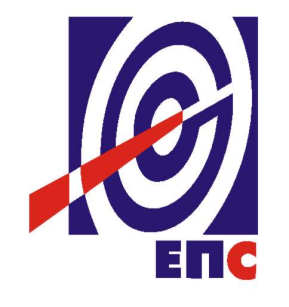 НАРУЧИЛАЦЈАВНО ПРЕДУЗЕЋЕ„ЕЛЕКТРОПРИВРЕДА СРБИЈЕ“		БЕОГРАДУЛИЦА ЦАРИЦЕ МИЛИЦЕ БРОЈ 2КОНКУРСНА ДОКУМЕНТАЦИЈАЗА ЈАВНУ НАБАВКУ УСЛУГА Подршка и одржавање информационог система за подршку трговини електричном енергијом - У ОТВОРЕНОМ ПОСТУПКУ -ЈАВНА НАБАВКА БРОЈ JN 1000-0152-2016(заведено у ЈП ЕПС број 12.01. 131044/13-16 од 27.04.2016. године)Београд, април 2016. годинеНа основу члана 32. и 61. Закона о јавним набавкама („Сл. гласник РС” бр. 124/12, 14/15 и 68/15, у даљем тексту: Закон), члана 2. Правилника о обавезним елементима конкурсне документације у поступцима јавних набавки и начину доказивања испуњености услова („Сл. гласник РС” бр. 86/15), Одлуке о покретању поступка јавне набавке број 12.01.131044/2-16 и Решења о образовању комисије за јавну набавку број 12.01.131044//3-16 oд 12.04.2016. године, припремљена је:КОНКУРСНА  ДОКУМЕНТАЦИЈАза јавну набавку услуга у отвореном поступку„Подршка и одржавање информационог система за подршку трговини електричном енергијом“Број JN 1000-0152-2016САДРЖАЈ 1.	ОПШТИ ПОДАЦИ О ЈАВНОЈ НАБАВЦИ	52.	УПУТСТВО ПОНУЂАЧИМА ЗА САЧИЊАВАЊЕ ПОНУДЕ	62.1.	ПОДАЦИ О ЈЕЗИКУ У ПОСТУПКУ ЈАВНЕ НАБАВКЕ	62.2.	НАЧИН САСТАВЉАЊА ПОНУДЕ И ПОПУЊАВАЊА ОБРАСЦА ПОНУДЕ	62.3.	ПОДНОШЕЊЕ, ИЗМЕНА, ДОПУНА И ОПОЗИВ ПОНУДЕ	72.4.	ПАРТИЈЕ	72.5.	ПОНУДА СА ВАРИЈАНТАМА	82.6.	РОК ЗА ПОДНОШЕЊЕ ПОНУДА И ОТВАРАЊЕ ПОНУДА	82.7.	ПОДИЗВОЂАЧИ	82.8.	ГРУПА ПОНУЂАЧА (ЗАЈЕДНИЧКА ПОНУДА)	92.9.	НАЧИН И УСЛОВИ ФАКТУРИСАЊА И ПЛАЋАЊА	92.10.	РОК ИЗВРШЕЊА УСЛУГА	102.11.	ЦЕНА	112.12.	СРЕДСТВА ФИНАНСИЈСКОГ ОБЕЗБЕЂЕЊА	112.13.	ДОДАТНЕ ИНФОРМАЦИЈЕ И ПОЈАШЊЕЊА	132.14.	ДОДАТНА ОБЈАШЊЕЊА, КОНТРОЛА И ДОПУШТЕНЕ ИСПРАВКЕ	142.15.	НЕГАТИВНЕ РЕФЕРЕНЦЕ	142.16.	ПОШТОВАЊЕ ОБАВЕЗА КОЈЕ ПРОИЗЛАЗЕ ИЗ ПРОПИСА О ЗАШТИТИ НА РАДУ И ДРУГИХ ПРОПИСА	152.17.	НАКНАДА ЗА КОРИШЋЕЊЕ ПАТЕНАТА	152.18.	РОК ВАЖЕЊА ПОНУДЕ	152.19.	РОК ЗА ЗАКЉУЧЕЊЕ УГОВОРА	152.20.	НАЧИН ОЗНАЧАВАЊА ПОВЕРЉИВИХ ПОДАТАКА	152.21.	ТРОШКОВИ ПОНУДЕ	162.22.	ОБРАЗАЦ СТРУКТУРЕ ЦЕНЕ	162.23.	МОДЕЛ УГОВОРА	162.24.	ИЗМЕНЕ ТОКОМ ТРАЈАЊА УГОВОРА	172.25.	РАЗЛОЗИ ЗА ОДБИЈАЊЕ ПОНУДЕ И ОБУСТАВУ ПОСТУПКА	172.26.	ПОДАЦИ О САДРЖИНИ ПОНУДЕ	172.27.	ЗАШТИТА ПРАВА ПОНУЂАЧА	183.	КРИТЕРИЈУМ ЗА ДОДЕЛУ УГОВОРА	204.	УСЛОВИ ЗА УЧЕШЋЕ У ПОСТУПКУ ЈАВНЕ НАБАВКЕ ИЗ ЧЛ. 75. И 76. ЗАКОНА  О ЈАВНИМ НАБАВКАМА И УПУТСТВО КАКО СЕ ДОКАЗУЈЕ ИСПУЊЕНОСТ ТИХ УСЛОВА	214.1.	ОБАВЕЗНИ УСЛОВИ ЗА УЧЕШЋЕ У ПОСТУПКУ ЈАВНЕ НАБАВКЕ	214.2.	ДОДАТНИ УСЛОВИ ЗА УЧЕШЋЕ У ПОСТУПКУ ЈАВНЕ НАБАВКЕ	214.3.	УПУТСТВО КАКО СЕ ДОКАЗУЈЕ ИСПУЊЕНОСТ УСЛОВА	224.4.	УСЛОВИ КОЈЕ МОРА ДА ИСПУНИ СВАКИ ПОДИЗВОЂАЧ, ОДНОСНО ЧЛАН ГРУПЕ ПОНУЂАЧА	244.5.	ИСПУЊЕНОСТ УСЛОВА ИЗ ЧЛАНА 75. СТАВ 2. ЗАКОНА	244.6.	НАЧИН ДОСТАВЉАЊА ДОКАЗА	245.	ВРСТА, ТЕХНИЧКЕ КАРАКТЕРИСТИКЕ И СПЕЦИФИКАЦИЈА ПРЕДМЕТНЕ ЈАВНЕ НАБАВКЕ	275.1.	ПРЕДМЕТ ПОЗИВА	275.2.	РОКОВИ	275.3.	СПЕЦИФИКАЦИЈА УСЛУГА	285.3.1.	УСЛУГА ОДРЖАВАЊА СОФТВЕРСКОГ СИСТЕМА ИСПТЕЕ	285.3.2.	УСЛУГА УНАПРЕЂЕЊА И ИНТЕГРАЦИЈЕ ИСПТЕЕ	305.3.3.	Начин рада службе техничке подршке (Helpdesk)	315.4.	ОБАВЕЗЕ НАРУЧИОЦА	316.	ОБРАСЦИ	32ОБРАЗАЦ 1.	32ОБРАЗАЦ 2.	33ОБРАЗАЦ 3.	36ОБРАЗАЦ 4.	37ОБРАЗАЦ 5.	38ОБРАЗАЦ 5.1	40ОБРАЗАЦ 6.	41ОБРАЗАЦ 7.	42ОБРАЗАЦ 8.	43ОБРАЗАЦ 9.	44ОБРАЗАЦ 10.	45ОБРАЗАЦ 10.1.	477. МОДЕЛ УГОВОРА	49                                           Укупан број страна документације: 64ДЕФИНИЦИЈЕОПШТИ ПОДАЦИ О ЈАВНОЈ НАБАВЦИПредмет јавне набавке: услуге „Подршка и одржавање информационог система за подршку трговини електричном енергијом (ИСПТЕЕ)“, и то:услуга одржавања ИСПТЕЕ услуга унапређења и интеграције ИСПТЕЕ са другим информационим системима.Опис сваке партије, ако је предмет јавне набавке обликован по партијама: немаУПУТСТВО ПОНУЂАЧИМА ЗА САЧИЊАВАЊЕ ПОНУДЕКонкурсна документација садржи Упутство понуђачима како да сачине понуду и потребне податке о захтевима Наручиоца у погледу садржине понуде, као и услове под којима се спроводи поступак избора најповољније понуде у поступку јавне набавке.Понуђач мора да испуњава све услове одређене Законом и конкурсном документацијом. Понуда се припрема и доставља на основу позива, у складу са конкурсном документацијом, у супротном, понуда се одбија као неприхватљива.Врста, техничке карактеристике и спецификација предмета јавне набавке дата је у Одељку 5. конкурсне документације.ПОДАЦИ О ЈЕЗИКУ У ПОСТУПКУ ЈАВНЕ НАБАВКЕНаручилац је припремио конкурсну документацију на српском и енглеском језику водиће поступак јавне набавке на српском језику. Понуда са свим прилозима мора бити сачињена, на српском и/или енглеском језику. Ако је неки доказ или документ на другом страном језику, исти мора бити преведен на српски или енглески језик и оверен од стране овлашћеног преводиоца/тумача. Ако Понуда са свим прилозима није сачињена на српском и/или енглеском језику, Понуда ће бити одбијена, као неприхватљива.НАЧИН САСТАВЉАЊА ПОНУДЕ И ПОПУЊАВАЊА ОБРАСЦА ПОНУДЕПонуђач је обавезан да сачини понуду тако што, јасно и недвосмислено, читко својеручно, откуцано на рачунару или писаћој машини,уписује тражене податке у обрасце или према обрасцима који су саставни део конкурсне документације и оверава је печатом и потписом законског заступника, другог заступника уписаног у регистар надлежног органа или лица овлашћеног од стране законског заступника уз доставу овлашћења у понуди.Понуђач је обавезан да у Обрасцу понуде (Образац 2. Конкурсне документације) наведе: укупну цену без ПДВ-а, рок важења понуде, као и остале елементе из Обрасца понуде.Сви документи, поднети у понуди треба да буду повезани траком у целину и запечаћени (воском) или на неки други начин, тако да се не могу накнадно убацивати, одстрањивати или замењивати појединачни листови, односно прилози, а да се видно не оштете листови или печат. Пожељно је да понуђач редним бројем означи сваку страницу листа у понуди, укључујући и празне стране, својеручно, рачунаром или писаћом машином. Докази који се достављају уз понуду, а због своје важности не смеју бити оштећени, означени бројем (банкарска гаранција), стављају се у посебну фолију, а на фолији се видно означава редни број странице листа из понуде. Фолија се мора залепити при врху како би се докази, који се због своје важности не смеју оштетити, заштитили.Понуђач подноси понуду са доказима о испуњености услова из конкурсне документације, лично или поштом, у затвореној и запечаћеној коверти, тако да се са сигурношћу може закључити да се први пут отвара, на адресу: Јавно предузеће „Електропривреда Србије“, 11000 Београд, Србија, Улица царице Милице бр. 2, ПАК 103925 - писарница - са назнаком: „Понуда за јавну набавку услуга „Подршка и одржавање информационог система за подршку трговини електричном енергијом“-Јавна набавка број JN-1000-0152-2016 - НЕ ОТВАРАТИ“. На полеђини коверте обавезно се уписује тачан назив и адреса понуђача, телефон и факс понуђача, као и име и презиме овлашћеног лица за контакт.Понуђач у затвореној и запечаћеној коверти, уз писану понуду, доставља и CD или USB са понудом у PDF формату. У случају да понуду подноси група понуђача, на полеђини коверте је потребно назначити да се ради о групи понуђача и навести називе и адресу свих чланова групе понуђача.ПОДНОШЕЊЕ, ИЗМЕНА, ДОПУНА И ОПОЗИВ ПОНУДЕПонуђач може поднети само једну понуду.Понуду може поднети понуђач самостално, група понуђача, као и понуђач са подизвођачем. Понуђач који је самостално поднео понуду не може истовремено да учествује у заједничкој понуди или као подизвођач. У случају да понуђач поступи супротно наведеном упутству свака понуда понуђача у којој се појављује биће одбијена. Понуђач може бити члан само једне групе понуђача која подноси заједничку понуду, односно учествовати у само једној заједничкој понуди. Уколико је понуђач, у оквиру групе понуђача, поднео две или више заједничких понуда, Наручилац ће све такве понуде одбити.Понуђач који је члан групе понуђача не може истовремено да учествује као подизвођач. У случају да понуђач поступи супротно наведеном упутству свака понуда понуђача у којој се појављује биће одбијена. У року за подношење понуде понуђач може да измени или допуни већ поднету понуду писаним путем, на адресу Наручиоца, са назнаком „ИЗМЕНА – ДОПУНА - Понуде за јавну набавку услуга „Подршка и одржавање информационог система за подршку трговини електричном енергијом“  - Јавна набавка број JN-1000-0152-2016 – НЕ ОТВАРАТИ“.У случају измене или допуне достављене понуде, Наручилац ће приликом стручне оцене понуде узети у обзир измене и допуне само ако су извршене у целини и према обрасцу на који се, у већ достављеној понуди,измена или допуна односи.У року за подношење понуде понуђач може да опозове поднету понуду писаним путем, на адресу Наручиоца, са назнаком „ОПОЗИВ - Понуде за јавну набавку услуга „Подршка и одржавање информационог система за подршку трговини електричном енергијом“ - Јавна набавка број JN-1000-0152-2016 – НЕ ОТВАРАТИ“.У случају опозива поднете понуде пре истека рока за подношење понуда, Наручилац такву понуду неће отварати, већ ће је неотворену вратити понуђачу.Уколико понуђач измени или опозове понуду поднету по истеку рока за подношење понуда, Наручилац ће наплатити средство обезбеђења дато на име озбиљности понуде.ПАРТИЈЕПредметна јавна набавка није обликована по партијама.ПОНУДА СА ВАРИЈАНТАМА Понуда са варијантама није дозвољена. РОК ЗА ПОДНОШЕЊЕ ПОНУДА И ОТВАРАЊЕ ПОНУДАБлаговременим се сматрају понуде које су примљене и оверене печатом пријема у писарници Наручиоца, најкасније до 12:00 часова 35-ог (тридесетпет) дана, од дана објављивања позива за подношење понуда на Порталу јавних набавки, без обзира на начин на који су послате. Имајући у виду да је позив за предметну набавку објављен дана 27.04.2016. године на Порталу јавних набавки то је самим тим рок за подношење понуда 01.06.2016. године до 12:00 часова.Ако је понуда поднета по истеку рока за подношење понуда одређеног у позиву и конкурсној документацији, сматраће се неблаговременом, а Наручилац ће по окончању поступка отварања понуда, овакву понуду вратити неотворену понуђачу, са назнаком да је поднета неблаговремено.Ако Наручилац продужи рок за подношење понуда објавиће обавештење о продужењу рока за подношења понуда на Порталу јавних набавки и својој интернет страници, а што ће изменити и рок из ове тачке конкурсне документације.Комисија за јавне набавке ће благовремено поднете понуде јавно отворити дана 01.06.2016. године у 12:30 часова у просторијама Јавног предузећа „Електропривреда Србије“, Београд, Улица царице Милице број 2.Представници понуђача који учествују у поступку јавног отварања понуда, морају да пре почетка поступка јавног отварања доставе Комисији за јавне набавке писано овлашћење за учествовање у овом поступку, издато на меморандуму понуђача, заведено и оверено печатом и потписом законског заступника понуђача или другог заступника уписаног у регистар надлежног органа или лица овлашћеног од стране законског заступника уз доставу овлашћења у понуди.Комисија за јавну набавку води записник о отварању понуда у који се уносе подаци у складу са Законом.Записник о отварању понуда потписују чланови комисије и овлашћени представници понуђача, који преузимају примерак записника.Наручилац ће у року од три дана од дана окончања поступка отварања понуда поштом или електронским путем доставити записник о отварању понуда понуђачима који нису учествовали у поступку отварања понуда.ПОДИЗВОЂАЧИАко понуђач у понуди наведе да ће делимично извршење набавке поверити подизвођачу, дужан је да наведе назив подизвођача, а уколико уговор између наручиоца и понуђача буде закључен, тај подизвођач ће бити наведен у уговору.Понуђач је дужан да у понуди наведе проценат укупне вредности набавке који ће поверити подизвођачу, а који не може бити већи од 50% као и део предмета набавке који ће извршити преко подизвођача.Понуђач је дужан да наручиоцу, на његов захтев, омогући приступ код подизвођача ради утврђивања испуњености услова.Сваки подизвођач, којега понуђач ангажује, мора да испуњава услове из члана 75. став 1. тачка 1), 2) и 4) Закона, што доказује достављањем Изјаве наведене у одељку Услови за учешће из члана 75. и 76. Закона и Упутство како се доказује испуњеност тих услова. Додатне услове у вези са капацитетима понуђач испуњава самостално, без обзира на агажовање подизвођача.Све обрасце у понуди потписује и оверава понуђач, изузев Обрасца 3. и Обрасца 7. које попуњава, потписује и оверава сваки подизвођач у своје име.Понуђач у потпуности одговара Наручиоцу за извршење уговорене набавке, без обзира на број подизвођача.Понуђач не може ангажовати као подизвођача лице које није навео у понуди, у супротном наручилац ће реализовати средство обезбеђења и раскинути уговор, осим ако би раскидом уговора наручилац претрпео знатну штету. Понуђач може ангажовати као подизвођача лице које није навео у понуди, ако је на страни подизвођача након подношења понуде настала трајнија неспособност плаћања, ако то лице испуњава све услове одређене за подизвођача и уколико добије претходну сагласност наручиоца.Наручилац у овом поступку не предвиђа примену одредби става 9. и 10. члана 80. Закона о јавним набавкама.ГРУПА ПОНУЂАЧА (ЗАЈЕДНИЧКА ПОНУДА)У случају да више понуђача поднесе заједничку понуду, они као саставни део понуде морају доставити Споразум о заједничком извршењу набавке, који се међусобно и према Наручиоцу обавезују на заједничко извршење набавке, који обавезно садржи податке прописане члан 81. став 4. и 5. Закона и то: податке о члану групе који ће бити Носилац посла, односно који ће поднети понуду и који ће заступати групу понуђача пред Наручиоцем;опис послова сваког од понуђача из групе понуђача у извршењу уговора.неограниченој, солидарној одговорности сваког члана, према Наручиоцу у складу са Законом. Сваки понуђач из групе понуђача  која подноси заједничку понуду мора да испуњава услове из члана 75.  став 1. тачка 1), 2) и 4) Закона, што доказује достављањем Изјаве наведене у одељку Услови за учешће из члана 75. и 76. Закона и Упутство како се доказује испуњеност тих услова. Услове у вези са капацитетима, у складу са чланом 76. Закона, понуђачи из групе испуњавају заједно, на основу достављених доказа дефинисаних Конкурсном документацијом.У случају заједничке понуде групе понуђача све обрасце потписује и оверава члан групе понуђача који је одређен као Носилац посла у Споразуму чланова групе понуђача, изузев Обрасца 1., Обрасца 3. и Обрасца 7. које попуњава, потписује и оверава сваки члан групе понуђача у своје име.НАЧИН И УСЛОВИ ФАКТУРИСАЊА И ПЛАЋАЊАПонуда мора да садржи начин и услове плаћања које Понуђач наводи у Обрасцу понуде (Образац 2. Конкурсне документације).Издавање рачуна од стране изабраног Понуђача за услуге одржавања ИСПТЕЕ врши се месечно у року од 3 (три) дана од дана прихватања Месечног протокола о пријему услуге одржавања, којим се потврђује да је услуга одржавања ИСПТЕЕ извршена према техничким захтевима за ову услугу. Издавање рачуна од стране изабраног Понуђача за услуге унапређења и интеграције ИСПТЕЕ, врши се у року од 3 (три) дана од дана прихватања Протокола (записника) о пријему  услуга за сваки извршени захтев за измену софтвера од стране Наручиоца. У случају да је цена изражена у еврима, изабрани домаћи Понуђач фактурисање врши у динарима прерачуном по средњем курсу Народне банке Србије на датум промета, односно датум потписивања Записника. Плаћање се врши у законском року до 45 (четрдесет пет) дана од дана пријема исправног рачуна издатог на основу потписаног и верификованог Записника, у складу са одредбом Уговора, од стране овлашћених представника Наручиоца и изабраног  Понуђача.Сва плаћања домаћим понуђачима се врше у динарима уплатом на рачун изабраног Понуђача. Плаћање уговорене вредности за цене изражене у еврима, вршиће се изабраном домаћем Понуђачу у динарима по средњем курсу евра Народне банке Србије на дан плаћања.У случају да је изабрани Понуђач страно лице, плаћање неризденту Наручилац ће  извршити након одбитка пореза на добит по одбитку на уговорену вредност  у складу  са пореским прописима Републике Србије. Уговорена вредност сматра се бруто вредношћу.Изабрани Понуђач, страно лице је у обавези да Наручиоцу услуге  достави, приликом потписивања Уговора, или у року од 8 (осам) дана од дана потписивања уговора, доказе о  статусу резидента домицилне државе и то потврдом о резидентности овереном од надлежног органа домицилне државе на обрасцу одређеном прописима Републике Србије или овереном преводу обрасца прописаног од стране надлежног органа домицилне државе Пружаоца услуге и доказом да је стварни власник  прихода, уколико је  Република Србија са домицилном земљом  понуђача-неризидента закључила Уговор о избегавању двоструког опорезивања. Закључени уговори о избегавању двоструког опорезивања објављени су на сајту Министрства финансисја (www.mfin.gov.rs/pages/issue.php или www.poreskauprava.gov.rs/sr/.../ugovori-dvostruko-oporezivanje). У случају да изабрани Понуђач - нерезидент РС не достави доказе о  статусу резидентности и да је стварни власник прихода, или са домицилном земљом Понуђача није закључен уговор о избегавању двоструког опорезивања, Наручилац ће  обрачунати и обуставити од плаћања порез на добит по одбитку по пуној стопи у складу са пореским прописима Републике Србије, који су објављани на сајту Министарства финансија  (www.mfin.gov.rs/закони).Наручилац није предвидео могућност авансног плаћања. Ако се у Обрасцу понуде наведе другачији начин и услови плаћања, понуда ће бити одбијена као неприхватљива.РОК ИЗВРШЕЊА УСЛУГА Понуђач је дужан да извршава услуге које су предмет набавке у периоду од 2 (две) године од дана ступања Уговора на снагу.  Уколико понуђач понуди другачији период извршења предметних услуга, понуда ће бити одбијена као неприхватљива.ЦЕНА	Цена се исказује у динарима/EUR, без пореза на додату вредност (ПДВ).У случају да у достављеној понуди није назначено да ли је понуђена цена са или без ПДВ, сматраће се сагласно Закону, да је иста без ПДВ. 	Понуђач може цену исказати у еврима, а за потребе оцењивања понуда иста ће бити прерачуната у динаре по средњем курсу Народне банке Србије на дан када је започето отварање понуда.	Понуђена цена мора бити фиксна и не може се мењати за све време трајања уговора, изузев у случајевима измене уговора предвиђеним у тачки 2.24. овог одељка Конкурсне документације и у Уговору. 	Уговорена цена без ПДВ, сматра се бруто вредношћу за потребе обрачуна пореза на добит по одбитку.Понуђена цена мора да покрива и укључује све трошкове које понуђач има у реализацији набавке.	Променом цене не сматра се усклађивање цене изражене у еврима са унапред дефинисаним параметрима у тачки 2.10. овог одељка Конкурсне документације и у Уговору. 	У Обрасцу “Структура цене“ (Образац 4. конкурсне документације) треба исказати структуру цене према табели у истом обрасцу, док у обрасцу Понуде (Образац 2. Конкурсне документације) треба исказати укупно понуђену цену. 		Ако је у понуди исказана неуобичајено ниска цена, Наручилац ће поступити у складу са чланом 92. Закона.СРЕДСТВА ФИНАНСИЈСКОГ ОБЕЗБЕЂЕЊА Понуђач је дужан да достави следећа средства финансијског обезбеђења:У понуди:Банкарска гаранција за озбиљност понудеПонуђач доставља оригинал банкарску гаранцију за озбиљност понуде у висини од 5% вредности понудe, без ПДВ, за јавну набавку услуге „Подршка и одржавање информационог система за подршку трговини електричном енергијом“, број JN-1000-0152-2016.   Банкарскa гаранцијa понуђача мора бити неопозива, безусловна (без права на приговор) и наплатива на први писани позив, са трајањем најмање од 90 (деведесет) дана од дана отварања понуда.Наручилац ће уновчити гаранцију за озбиљност понуде дату уз понуду уколико: понуђач након истека рока за подношење понуда повуче, опозове или измени своју понуду илипонуђач коме је додељен уговор благовремено не потпише или одбије да потпише уговор о јавној набавци или у случају да понуђач не достави захтевану гаранцију предвиђену  уговором.У случају да је пословно седиште банке гаранта у Републици Србији у случају спора по овој Гаранцији, утврђује се надлежност суда у Београду и примена материјалног права Републике Србије. У случају да је пословно седиште банке гаранта изван Републике Србије у случају спора по овој Гаранцији, утврђује се надлежност Спољнотрговинске арбитраже при Привредној комори Србије уз примену њеног Правилника и процесног и материјалног права Републике Србије. Поднета банкарска гаранција не може да садржи додатне услове за исплату, краће рокове, мањи износ или промењену месну надлежност за решавање спорова.Понуђач може поднети гаранцију стране банке само ако је тој банци додељен кредитни рејтинг коме одговара најмање ниво кредитног квалитета 3 (инвестициони ранг).Банкарска гаранција ће бити враћена понуђачу са којим није закључен уговор одмах по закључењу уговора са понуђачем чија је понуда изабрана као најповољнија, а понуђачу са којим је закључен уговор у року од осам дана од дана предаје Наручиоцу инструмената обезбеђења извршења уговорених обавеза која су захтевана Уговором.Модел банкарске гаранције је дат у Обрасцу 5. ове конкурсне документације.ИЛИУплата депозита на рачун НаручиоцаПонуђач је дужан да на име обезбеђења озбиљности понуде уплати депозит у износу који одговара 5% вредности понуде, без ПДВ, на рачун Наручиоца (за плаћање у динарима, рачун Бр.160-700-13 код Banca Intesa AD Beograd; а за плаћање у еврима, према следећим инструкцијама:56: Intermediary: BCITITMM, INTESA SANPAOLO SPA, MILANO, ITALY57: Account with institution: DBDBRSBG, BANCA INTESA AD, Beograd59: Beneficiary: /RS35160005030000152939 , ELEKTROPRIVREDA  SRBIJE JP, Carice  Milice 2, Beograd, Republic of Serbiaкод Banca Intesa AД Бeoгрaд) и да доказ о реализованој уплати достави у понуди. Све банкарске трошкове око уплате и повраћаја депозита сноси Понуђач.Уплаћена средства ће бити враћена понуђачу са којим није закључен уговор одмах по закључењу уговора са понуђачем чија је понуда изабрана као најповољнија, а понуђачу са којим је закључен уговор у року од 8 (осам) дана од дана предаје Наручиоцу инструмената обезбеђења извршења уговорених обавеза која су захтевана Уговором.Уколико понуђач не достави у понуди средства финансијског обезбеђења у роковима и на начин предвиђен конкурсном документацијом, понуда ће бити одбијена, као неприхватљива.Приликом закључења УговораБанкарска гаранција за добро извршење послаИзабрани понуђач је дужан да Наручиоцу достави неопозиву, безусловну (без права на приговор) и на први писани позив наплативу банкарску гаранцију за добро извршење посла у износу од 10%  вредности уговора без ПДВ за јавну набавку услуге „Подршка и одржавање информационог система за подршку трговини електричном енергијом“, број JN-1000-0152-2016. Наведену банкарску гаранцију понуђач  предаје приликом закључења Уговора или најкасније у року од 8 (осам) дана од закључења Уговора.Банкарска гаранција мора трајати најмање 30 (тридесет) дана дуже од рока одређеног за коначно извршење посла.Ако се за време трајања уговора промене рокови за извршење уговорне обавезе, важност банкарске гаранције за добро извршење посла мора да се продужи.Поднета банкарска гаранција не може да садржи додатне услове за исплату, краће рокове, мањи износ или промењену месну надлежност за решавање спорова.Наручилац ће уновчити дату банкарску гаранцију за добро извршење посла у случају да изабрани понуђач не буде извршавао своје уговорне обавезе у роковима и на начин предвиђен уговором. У случају да је пословно седиште банке гаранта у Републици Србији у случају спора по овој Гаранцији, утврђује се надлежност суда у Београду и примена материјалног права Републике Србије. У случају да је пословно седиште банке гаранта изван Републике Србије у случају спора по овој Гаранцији, утврђује се надлежност Спољнотрговинске арбитраже при Привредној комори Србије уз примену њеног Правилника и процесног и материјалног права Републике Србије.У случају да Изабрани понуђач поднесе банкарску гаранцију стране банке, изабрани понуђач може поднети гаранцију стране банке само ако је тој банци додељен кредитни рејтинг коме одговара најмање ниво кредитног квалитета 3 (инвестициони ранг).Модел банкарске гаранције је дат у Обрасцу 5.1 ове конкурсне документације.Сви трошкови око прибављања средстава обезбеђења падају на терет понуђача, а и исти могу бити наведени у Обрасцу трошкова припреме понуде (Образац 6. Конкурсне документације).Сва средстава финансијског обезбеђења могу гласити на члана групе понуђача одређеног споразумом о заједничком извршењу набавке или понуђача, али не и на подизвођача.У случају да понуђач не испуни преузете обавезе у предметном поступку јавне набавке, Наручилац је овлашћен да реализује достављена средства обезбеђења од стране понуђача. Ако се за време трајања Уговора промене рокови за извршење уговорне обавезе, важност банкарске гаранције мора се продужити. ДОДАТНЕ ИНФОРМАЦИЈЕ И ПОЈАШЊЕЊАПонуђач може, у писаном облику, тражити додатне информације или појашњења у вези са припремом понуде, најкасније пет дана пре истека рока за подношење понуде, на адресу Наручиоца, са назнаком: „ОБЈАШЊЕЊА – позив за јавну набавку број JN 1000-0152-2016“ или електронским путем на е-mail адресу: nina.nikolajevic@eps.rs и slavica.vasic@eps.rs радним данима (понедељак – петак) у времену од 08 до 16 часова. Захтев за појашњење примљен после наведеног времена или током викенда/нерадног дана биће евидентиран као примљен првог следећег радног дана. У захтеву за додатним појашњењем заинтересовано лице може указати Наручиоцу и на евентуално уочене недостатке и неправилности у конкурсној документацији.Наручилац ће у року од три дана по пријему захтева објавити на Порталу јавних набавки и својој интернет страници.Комуникација у поступку јавне набавке се врши на начин одређен чланом 20. Закона.ДОДАТНА ОБЈАШЊЕЊА, КОНТРОЛА И ДОПУШТЕНЕ ИСПРАВКЕНаручилац може, после отварања понуда, писаним путем или електронским путем да захтева од понуђача додатна објашњења која ће помоћи при прегледу, вредновању и упоређивању понуда, као и да врши контролу (увид) код понуђача и/или његовог подизвођача, односно учесника заједничке понуде.  Понуђач је дужан да поступи по захтеву Наручиоца, односно достави тражена објашњења и омогући непосредни увид.Наручилац може, уз сагласност понуђача, да изврши исправке рачунских грешака уочених приликом разматрања понуде по окончаном поступку отварања понуда.У случају разлике између јединичне и укупне цене, меродавна је јединична цена. 	НЕГАТИВНЕ РЕФЕРЕНЦЕНаручилац може одбити понуду уколико поседује доказ да је понуђач у претходне три године пре објављивања позива за подношење понуда, у поступку јавне набавке:поступао супротно забрани из чл. 23. и 25. Закона;учинио повреду конкуренције;доставио неистините податке у понуди или без оправданих разлога одбио да закључи уговор о јавној набавци, након што му је уговор додељен;одбио да достави доказе и средства обезбеђења на шта се у понуди обавезао.Наручилац може одбити понуду уколико поседује доказ који потврђује да понуђач није испуњавао своје обавезе по раније закљученим уговорима о јавним набавкама који су се односили на исти предмет набавке, за период од претходне три године пре објављивања позива за подношење понуда. Доказ наведеног може бити:правоснажна судска одлука или коначна одлука другог надлежног органа;исправа о реализованом средству обезбеђења испуњења обавеза у поступку јавне набавке или испуњења уговорних обавеза;исправа о наплаћеној уговорној казни;рекламације потрошача, односно корисника, ако нису отклоњене у уговореном року;изјава о раскиду уговора због неиспуњења битних елемената уговора дата на начин и под условима предвиђеним законом којим се уређују облигациони односи;доказ о ангажовању на извршењу уговора о јавној набавци лица која нису означена у понуди као подизвођачи, односно чланови групе понуђача;други одговарајући доказ примерен предмету јавне набавке који се односи на испуњење обавеза у ранијим поступцима јавне набавке или по раније закљученим уговорима о јавним набавкама.Наручилац може одбити понуду ако поседује доказ из става 3. тачка 1) члана 82. Закона, који се односи на поступак који је спровео или уговор који је закључио и други наручилац ако је предмет јавне набавке истоврсан. Наручилац ће поступити на наведене начине и у случају заједничке понуде групе понуђача уколико утврди да постоје напред наведени докази за једног или више чланова групе понуђача. ПОШТОВАЊЕ ОБАВЕЗА КОЈЕ ПРОИЗЛАЗЕ ИЗ ПРОПИСА О ЗАШТИТИ НА РАДУ И ДРУГИХ ПРОПИСАПонуђач је дужан да  при састављању понуде изричито наведе да је поштовао обавезе које произлазе из важећих прописа о заштити на раду, запошљавању и условима рада, заштити животне средине, као и да нема забрану обављања делатности која је на снази у време подношења понуде  (Образац 3. конкурсне документације). Понуђач је дужан да у току реализације ИСПТЕЕ пројекта поступа у складу са важећим Политикама безбедности информација Наручиоца.НАКНАДА ЗА КОРИШЋЕЊЕ ПАТЕНАТАНакнаду за коришћење патената, као и одговорност за повреду заштићених права интелектуалне својине трећих лица сноси понуђач.РОК ВАЖЕЊА ПОНУДЕ Понуда мора да важи најмање 90 (деведесет) дана од дана отварања понуда. У случају да понуђач наведе краћи рок важења понуде, понуда ће бити одбијена, као неприхватљива. РОК ЗА ЗАКЉУЧЕЊЕ УГОВОРАНаручилац ће доставити уговор о јавној набавци понуђачу којем је додељен уговор у року од 8 (осам) дана од протека рока за подношење захтева за заштиту права,Ако понуђач којем је додељен уговор одбије да потпише уговор или уговор не потпише у наведеном року, Наручилац  ће одлучити да ли ће уговор о јавној набавци закључити са првим следећим најповољнијим понуђачем.Понуђач је у обавези да приликом закључења Уговора достави Наручиоцу прилоге 2, 3, 5, као и прилог 6 Уговора (у случају закључења Уговора са групом понуђача) у овереном преводу на српски језик од стране овлашћеног преводиоца, обзиром да су исти прилози Уговора. Такође понуђач је дужан да закључи и Уговор о чувању пословне тајне и поверљивих информација.Наручилац може и пре истека рока за подношење захтева за заштиту права закључити уговор о јавној набавци у случају испуњености услова из члана 112. став 2. тачка 5. Закона.НАЧИН ОЗНАЧАВАЊА ПОВЕРЉИВИХ ПОДАТАКАПодаци које понуђач оправдано означи као поверљиве биће коришћени само у току поступка јавне набавке у складу са позивом и неће бити доступни ником изван круга лица која су укључена у поступак јавне набавке. Ови подаци неће бити објављени приликом отварања понуда и у наставку поступка. Наручилац може да одбије да пружи информацију која би значила повреду поверљивости података добијених у понуди. Као поверљива, понуђач може означити документа која садрже личне податке, а које не садржи ни један јавни регистар, или која на други начин нису доступна, као и пословне податке који су прописима одређени као поверљиви. Наручилац ће као поверљива третирати она документа која у десном горњем углу великим словима имају исписано „ПОВЕРЉИВО“.Наручилац не одговара за поверљивост података који нису означени на горе наведени начин.Ако се као поверљиви означе подаци који не одговарају горе наведеним условима, Наручилац ће позвати понуђача да уклони ознаку поверљивости. Понуђач ће то учинити тако што ће његов представник изнад ознаке поверљивости написати „ОПОЗИВ“, уписати датум, време и потписати се.Ако понуђач у року који одреди Наручилац не опозове поверљивост докумената, Наручилац ће третирати ову понуду као понуду без поверљивих података.Наручилац је дужан да доследно поштује законите интересе понуђача, штитећи њихове техничке и пословне тајне у смислу закона којим се уређује заштита пословне тајне.Неће се сматрати поверљивим докази о испуњености обавезних услова, цена и други подаци из понуде који су од значаја за примену критеријума и рангирање понуде. ТРОШКОВИ ПОНУДЕТрошкове припреме и подношења понуде сноси искључиво понуђач и не може тражити од наручиоца накнаду трошкова.Понуђач може да у оквиру понуде достави укупан износ и структуру трошкова припремања понуде тако што попуњава, потписује и оверава печатом Образац трошкова припреме понуде (Образац 6. Конкурсне документације).Ако је поступак јавне набавке обустављен из разлога који су на страни наручиоца, наручилац је дужан да понуђачу надокнади трошкове израде узорка или модела, ако су израђени у складу са техничким спецификацијама наручиоца и трошкове прибављања средства обезбеђења, под условом да је понуђач тражио накнаду тих трошкова у својој понуди.ОБРАЗАЦ СТРУКТУРЕ ЦЕНЕСтруктуру цене понуђач наводи тако што попуњавa, потписује и оверава печатом Образац 4. Конкурсне документације.МОДЕЛ УГОВОРАУ складу са датим Моделом уговора (Одељак 7. Конкурсне документације) и елементима најповољније понуде биће закључен Уговор о јавној набавци.Понуђач је у обавези да дати Модел уговора потпише, овери и исти достави у понуди, у супротном понуда ће бити одбијена као неприхватљиваИЗМЕНЕ ТОКОМ ТРАЈАЊА УГОВОРАНаручилац може након закључења уговора о јавној набавци без спровођења поступка јавне набавке повећати обим предмета набавке до лимита прописаног чланом 115. став 1. Закона. У наведеном случају, као цена додатног човек/дана, односно цена додатног месеца одржавања ИСПТЕЕ, узима се понуђена јединична цена за услуге унапређења и интеграције ИСПТЕЕ, односно понуђена јединична цена за услуге одржавања, дата у Понуди  изабраног Понуђача, у Обрасцу 4.У вези са наведеним  Наручилац ће донети Одлуку о измени уговора која садржи податке у складу са Прилогом 3Л Закона и у року од три дана од дана доношења исту објавити на Порталу јавних набавки, као и доставити извештај Управи за јавне набавке и Државној ревизорској институцији.РАЗЛОЗИ ЗА ОДБИЈАЊЕ ПОНУДЕ И ОБУСТАВУ ПОСТУПКАУ поступку јавне набавке Наручилац ће одбити неприхватљиву понуду у складу са чланом 107. Закона.Наручилац ће донети одлуку о обустави поступка јавне набавке у складу са чланом 109. Закона.У случају обуставе поступка јавне набавке, Наручилац неће бити одговоран, ни на који начин, за стварну штету, изгубљену добит, или било какву другу штету коју понуђач може услед тога да претрпи, упркос томе што је Наручилац био упозорен на могућност наступања штете.ПОДАЦИ О САДРЖИНИ ПОНУДЕСадржину понуде, поред Обрасца понуде, чине и сви остали докази о испуњености услова из чл. 75. и 76. Закона, предвиђени чл. 77. Закона, који су наведени у конкурсној документацији, као и сви тражени прилози и изјаве на начин предвиђен следећим ставом ове тачке:попуњен, потписан и печатом оверен образац „Изјава о независној понуди“ попуњен, потписан и печатом оверен образац „Образац понуде“ попуњен, потписан и печатом оверен образац Изјаве у складу са чланом 75. став 2. Законапопуњен, потписан и печатом оверен образац „Структура цене“ попуњен, потписан и печатом оверен „Образац трошкова припреме понуде“, по потреби попуњен, потписан и печатом оверен образац „Изјава о испуњавању услова из чл. 75. Закона у поступку јавне набавке“попуњен, потписан и печатом оверен образац „Листа референци понуђача“попуњен, потписан и печатом оверен образац „Потврда“, издат од стране ранијих наручилаца попуњен, потписан и печатом оверен образац „Листа ангажованих лица која ће бити одговорна за извршење уговора“потписан и печатом оверен „Модел уговора“ обрасце, изјаве и доказе одређене тачком 2.7. или 2.8. овог упутства у случају да понуђач подноси понуду са подизвођачем или заједничку понуду подноси група понуђачасредство финансијског обезбеђења озбиљности понуде у складу са тачком 2.12. овог упутства и Обрасцем 5.докази о испуњености услова из чл. 76. Закона у складу са чланом 77. Закона и Одељком 4. Конкурсне документације.ЗАШТИТА ПРАВА ПОНУЂАЧАЗахтев за заштиту права може се поднети у току целог поступка јавне набавке, против сваке радње, осим ако Законом није другачије одређено.Захтев за заштиту права може да поднесе понуђач, односно заинтересовано лице, који има интерес за доделу уговора, у конкретном поступку јавне набавке и који је претрпео или би могао да претрпи штету због поступања Наручиоца противно одредбама Закона.Захтев за заштиту права се подноси Наручиоцу, са назнаком „Захтев за заштиту права јн. број JN 1000-0152-2016“.Копију захтева за заштиту права подносилац истовремено доставља Републичкој комисији за заштиту права у поступцима јавних набавки, на адресу: 11000 Београд, Немањина 22-26.Захтев за заштиту права садржи:назив и адресу подносиоца захтева и лице за контакт; назив и адресу наручиоца; податке о јавној набавци која је предмет захтева, односно о одлуци наручиоца; повреде прописа којима се уређује поступак јавне набавке; чињенице и доказе којима се повреде доказују; потврду о уплати таксе из члана 156. Закона; потпис подносиоца. Захтев за заштиту права којим се оспорава врста поступка, садржина позива за подношење понуда или конкурсне документације сматраће се благовременим ако је примљен од стране Наручиоца најкасније седам дана пре истека рока за подношење понуда, без обзира на начин достављања, и уколико је подносилац захтева у складу са чланом 63. став 2. Закона указао Наручиоцу на евентуалне недостатке и неправилности, а Наручилац исте није отклонио.Захтев за заштиту права којим се оспоравају радње које Наручилац предузме пре истека рока за подношење понуда, а након истека рока из претходног става, сматраће се благовременим уколико је поднет најкасније до истека рока за подношење понуда. После доношења одлуке о додели уговора и одлуке о обустави поступка, рок за подношење захтева за заштиту права је десет дана од дана објављивања одлуке на Порталу јавних набавки.Захтев за заштиту права не задржава даље активности Наручиоца у поступку јавне набавке у складу са одредбама члана 150. Закона. Наручилац објављује обавештење о поднетом захтеву за заштиту права на Порталу јавних набавки и на својој интернет страници најкасније у року од два дана од дана пријема захтева за заштиту права, које садржи податке из Прилога 3Љ Закона.Наручилац може да одлучи да заустави даље активности у случају подношења захтева за заштиту права, при чему је тад дужан да у обавештењу о поднетом захтеву за заштиту права наведе да зауставља даље активности у поступку јавне набавке. Подносилац захтева за заштиту права дужан је да на рачун буџета Републике Србије (број рачуна: 840-30678845-06, шифра плаћања 153 или 253, позив на број JN 1000-0152-2016  сврха: ЗЗП, ЈП ЕПС, јн. бр. JN 1000-0152-2016, прималац уплате: буџет Републике Србије) уплати таксу и то:уколико се захтевом за заштиту права оспорава врста поступка јавне набавке, садржина позива за подношење понуда, односно садржина конкурсне документације или друге радње Наручиоца предузете пре отварања понуда, такса износи 250.000,00 динара, обзиром да процењена вредност јавне набавке прелази износ од 120.000.000,00 динара;уколико се захтевом за заштиту права оспоравају радње Наручиоца предузете после отварања понуда, изузев Одлуке о додели уговора о јавној набавци, висина таксе се одређује према процењеној вредности јавне набавке (коју понуђачи сазнају у поступку отварања понуда) и износи 0,1% процењене вредности јавне набавке;уколико се захтевом за заштиту права оспорава Одлука о додели уговора о јавној набавци, висина таксе се одређује према понуђеној цени понуђача коме је додељен уговор, па ако та цена не прелази 120.000.000,00 динара такса износи 120.000,00 динара, а ако та цена прелази 120.000.000,00 динара, такса износи 0,1% понуђене цене понуђача коме је додељен уговор.Упутство о уплати таксе је јавно доступно на сајту Републичке комисије за заштиту права у поступцима јавних набавки: http://www.kjn.gov.rs/ci/uputstvo-o-uplati-republicke-administrativne-takse.htmlКРИТЕРИЈУМ ЗА ДОДЕЛУ УГОВОРАКритеријум за доделу уговора је „најнижа понуђена цена“.У случају да понуде два или више понуђача имају једнаку понуђену цену која је и најнижа, биће изабрана понуда понуђача са нижом понуђеном ценом услуга одржавања ИСПТЕЕ.УСЛОВИ ЗА УЧЕШЋЕ У ПОСТУПКУ ЈАВНЕ НАБАВКЕ ИЗ ЧЛ. 75. И 76. ЗАКОНА  О ЈАВНИМ НАБАВКАМА И УПУТСТВО КАКО СЕ ДОКАЗУЈЕ ИСПУЊЕНОСТ ТИХ УСЛОВАОБАВЕЗНИ УСЛОВИ ЗА УЧЕШЋЕ У ПОСТУПКУ ЈАВНЕ НАБАВКЕПонуђач у поступку јавне набавке мора доказати:да је регистрован код надлежног органа, односно уписан у одговарајући регистар;да он и његов законски заступник није осуђиван за неко од кривичних дела као члан организоване криминалне групе, да није осуђиван за кривична дела против привреде, кривична дела против животне средине, кривично дело примања или давања мита, кривично дело преваре;да је измирио доспеле порезе, доприносе и друге јавне дажбине у складу са прописима Републике Србије или стране државе када има седиште на њеној територији.ДОДАТНИ УСЛОВИ ЗА УЧЕШЋЕ У ПОСТУПКУ ЈАВНЕ НАБАВКЕПонуђач у поступку јавне набавке мора доказати да:располаже неопходним финансијским капацитетом:да je претходне 3 (три) обрачунске године (2013, 2014. и 2015.) имао пословни приход чија вредност по години износи минимално 2 (два) милиона евра; вредности изражене у динарима ће се прерачунавати у евро по средњем курсу Народне банке Србије на последњи дан пословне године на коју се финансијски извештаји односе;да има позитиван резултат из пословања (пословни резултат), у  последње 3 (три) обрачунске године (за 2013, 2014 и 2015);да у последњих 6 (шест) месеци пре дана објављивања позива није имао блокаду на својим текућим рачунима.располаже неопходним пословним капацитетом:да је ауторизован од стране произвођача апликативниг софтвера (IPESOFT spol. s.r.o. Братислава, Словачка) за пружање услуга одржавања и унапређења (измене изворног кода) апликативног софтвера ИСПТЕЕ;да је у претходне 3 (три) године до дана за подношење понуда реализовао услуге одржавања и унапређења апликативног софтвера код најмање два корисника апликативног софтвера за трговину електричном енергијом.располаже довољним кадровским капацитетом:минимум 30 запослених/ангажованих лица са искуством у пружању услуга одржавања и унапређења апликативног софтвера за трговину електричном енергијом, који ће бити ангажовани на реализацији услуга које су предмет јавне набавке; минимум 5 запослених/ангажованих програмера са искуством у пружању услуга одржавања и унапређења (измене изворног кода) апликативног софтвера ИСПТЕЕ, који ће бити ангажовани на реализацији услуга које су предмет јавне набавке.УПУТСТВО КАКО СЕ ДОКАЗУЈЕ ИСПУЊЕНОСТ УСЛОВАКао доказ испуњености обавезних услова за учешће понуђач у понуди подноси Изјаву којом исти под пуном материјалном и кривичном одговорношћу потврђује да испуњава обавезне услове за учешће, а у складу са чланом 77. став 4. Закона.Понуђач у понуди подноси Изјаву у складу са Обрасцем 7. Конкурсне документације. Ова изјава се подноси, односно исту даје и сваки члан групе понуђача, као и подизвођач, у своје име.Понуђач је дужан да у понуди достави доказе да испуњава додатне услове услове за учешће у поступку јавне набавке у складу са Законом, и то:Докази неопходног финансијског капацитета:	домаћи понуђачиБиланс стања и Биланс успеха за претходне три обрачунске године (2013, 2014. и 2015. годину), са мишљењем овлашћеног ревизора, ако такво мишљење постоји. Ако понуђач није субјект ревизије у складу са Законом о рачуноводству и Законом о ревизији и дужан је да уз билансе достави одговарајући акт – обавештење у смислу законских прописа за сваку од наведених година – Обавештење о разврставању правног лица. За 2015. годину прихватљиви су биланси из Извештаја за статистичке потребе, ако Редован финансијски годишњи извештај за 2015. годину није још предат Агенцији за привредне регистре. У овом случају уз билансe за 2015. годину сe достављају и одштампани детаљи о обрађеном предмету – Извештају за статистичке потребе преузети са сајта Агенције за привредне регистре;ИЛИИзвештај о бонитету, образац БОН ЈН за претходне три обрачунске године (2013, 2014. и 2015. годину) издат од стране Агенције за привредне регистре, ако постоји;потврда о подацима о ликвидности издата од стране Народне банке Србије – Одсек принудне наплате, за период од претходних 6 месеци пре дана објављивања позива. 	страни понуђачи Биланс стања и Биланс успеха за претходне три обрачунске године (2013, 2014. и 2015. годину) са мишљењем овлашћеног ревизора, ако такво мишљење постоји. Ако ревизија извештаја за 2015. годину није извршена до момента подношења понуде, понуђач је дужан да уз биланс за 2015. годину достави Изјаву о наведеном, дату под материјалном и кривичном одговорношћу. Ако понуђач није субјект ревизије у складу са прописима државе у којој има седиште, дужан је да уз билансе достави Изјаву, дату под материјалном и кривичном одговорношћу, да није субјект ревизије за наведене године.потврда или мишљење или исказ банке или друге специјализоване институције у складу са прописима државе у којој има седиште, о понуђачевој блокади рачуна за период од претходних 6 месеци пре дана објављивања позива. Докази неопходног пословног капацитета:Ауторизација IPESOFT spol. s.r.o. Братислава, Словачка којом исти као произвођач апликативног софтвера ИСПТЕЕ потврђује да је понуђач овлашћен за одржавање и измену изворног кода апликативног софтвера ИСПТЕЕ. Ауторизација мора да гласи на име понуђача који доставља понуду за услуге које су предмет ове јавне набавке и да је насловљена на Наручиоца.Као доказ референци наведених у Листи референци (Образац 8. Конкурсне документације) понуђач ће у понуди доставити и копије закључених уговора или потврде ранијих наручилаца на Обрасцу 9. Конкурсне документације или обрасцу који у свему садржински одговара Обрасцу 9. Достављена потврда мора минимално да садржи податке о: ранијем наручиоцу (назив, седиште, телефон, електронска пошта, контакт особа), понуђачу којем се издаје потврда (назив, седиште), врсти и опису извршених услуга; периоду извршења, начину извршења (самостално или као лидер групе понуђача или као члан групе понуђача), учешћу члан групе понуђача изражено у % од вредности извршених услуга (по потреби), потпис овлашћеног лица ранијег наручиоца и печат. У случају сумње у истинитост достављених података, Наручилац задржава право провере на основу релевантних доказа. Уколико Наручилац утврди да је понуђач приказивао неистините податке или да су документа лажна, понуда тог понуђача ће се сматрати неприхватљивом и биће одбијена.Предмет оцене су референце понуђача које је исти извршио: а) самостално или б) као лидер групе понуђача или в) је његово учешће као члана групе у укупној вредности извршених услуга било веће од 50%. Референце које не испуњавају наведени услов неће бити предмет оцене.Референце подизвођача ког понуђач ангажује, нису премет оцене по овом услову. Докази довољног кадровског капацитета:Копије одговарајућих појединачних М образаца или уговора о раду за запослена лица код понуђача;Копије уговора о радном ангажовању лица код понуђача ван радног односа;За лица запослена/радно ангажована код страног понуђача: изјава понуђача (оверена печатом, потписана од овлашћеног лица, под пуном моралном и материјалном одговорношћу) којом се потврђује да је лице радно ангажовано у компанији понуђача;Листа запослених/ангажованих лица која ће бити одговорна за извршење уговора (Образац 10. Конкурсне документације);Радна биографија (CV) (Образац 10.1. Конкурсне документације), праћена Изјавом датог лица и понуђача да је иста истинита и тачна. УСЛОВИ КОЈЕ МОРА ДА ИСПУНИ СВАКИ ПОДИЗВОЂАЧ, ОДНОСНО ЧЛАН ГРУПЕ ПОНУЂАЧАСваки подизвођач мора да испуњава услове из члана 75. став 1. тачка 1), 2) и 4) Закона, што доказује достављањем тражене Изјаве. Услове у вези са капацитетима из члана 76. Закона, понуђач испуњава самостално без обзира на ангажовање подизвођача, на основу достављених доказа у складу oвим одељком конкурсне документације.Сваки понуђач из групе понуђача  која подноси заједничку понуду мора да испуњава услове из члана 75. став 1. тачка 1), 2) и 4) Закона, што доказује достављањем тражене Изјаве. Услове у вези са капацитетима из члана 76. Закона понуђачи из групе испуњавају заједно, на основу достављених доказа у складу oвим одељком конкурсне документације.ИСПУЊЕНОСТ УСЛОВА ИЗ ЧЛАНА 75. СТАВ 2. ЗАКОНАНаручилац од понуђача захтева да при састављању својих понуда изричито наведу да су поштовали обавезе које произлазе из важећих прописа о заштити на раду, запошљавању и условима рада, заштити животне средине, као и да нема забрану обављања делатности која је на снази у време подношења понуде.У вези са овим условом понуђач у понуди подноси Изјаву - Образац 3. Конкурсне документације.Ова изјава се подноси, односно исту даје и сваки члан групе понуђача, односно подизвођач, у своје име.НАЧИН ДОСТАВЉАЊА ДОКАЗАНаручилац ће пре доношења Одлуке о додели уговора од понуђача чија је понуда оцењена као најповољнија затражити да достави копију доказа о испуњености обавезних услова за учешће, и то:Правно лице:извод из регистра Агенције за привредне регистре, односно извод из регистра надлежног Привредног суда; за стране понуђаче извод из одговарајућег регистра надлежног органа државе у којој има седиште;извод из казнене евиденције, односно уверење надлежног суда и надлежне полицијске управе Министарства унутрашњих послова да оно и његов законски заступник није осуђиван за неко од кривичних дела као члан организоване криминалне групе, да није осуђиван за неко од кривичних дела против привреде, кривична дела против заштите животне средине, кривично дело примања или давања мита, кривично дело превареЗа домаће понуђаче:извод из казнене евиденције основног суда на чијем је подручју седиште домаћег правног лица, односно седиште представништва или огранка страног правног лица;извод из казнене евиденције Посебног одељења (за организовани криминал) Вишег суда у Београду;уверење из казнене евиденције надлежне полицијске управе Министарства унутрашњих послова за законског заступника – захтев за издавање овог уверења може се поднети према месту рођења, али и према месту пребивалишта.Ако је више законских заступника за сваког сe доставља уверење из казнене евиденције.За стране понуђаче потврда надлежног органа државе у којој има седиште;уверење Пореске управе Министарства финансија да је измирио доспеле порезе и доприносе и уверење надлежне локалне самоуправе да је измирио обавезе по основу изворних локалних јавних прихода; за стране понуђаче потврда надлежног пореског органа државе у којој има седиште.Доказ из тачке 2) и 3) не може бити старији од два месеца пре отварања понуда.Предузетник:извод из регистра Агенције за привредне регистре, односно извода из одговарајућег регистра;извод из казнене евиденције, односно уверење надлежне полицијске управе Министарства унутрашњих послова да није осуђиван за неко од кривичних дела као члан организоване криминалне групе, да није осуђиван за кривична дела против привреде, кривична дела против заштите животне средине, кривично дело примања или давања мита, кривично дело превареЗа домаће понуђаче:уверење из казнене евиденције надлежне полицијске управе Министарства унутрашњих послова – захтев за издавање овог уверења може се поднети према месту рођења, али и према месту пребивалишта.За стране понуђаче потврда надлежног органа државе у којој има седиште;уверење Пореске управе Министарства финансија да је измирио доспеле порезе и доприносе и уверење надлежне управе локалне самоуправе да је измирио обавезе по основу изворних локалних јавних приходаЗа стране понуђаче потврда надлежног пореског органа државе у којој има седиште.Доказ из тачке 2) и 3) не може бити старији од два месеца пре отварања понуда.Физичко лице:извод из казнене евиденције, односно уверење надлежне полицијске управе Министарства унутрашњих послова да није осуђиван за неко од кривичних дела као члан организоване криминалне групе, да није осуђиван за кривична дела против привреде, кривична дела против животне средине, кривично дело примања или давања мита, кривично дело превареЗа домаће понуђаче:уверење из казнене евиденције надлежне полицијске управе Министарства унутрашњих послова – захтев за издавање овог уверења може се поднети према месту рођења, али и према месту пребивалишта.За стране понуђаче потврда надлежног органа државе у којој има седиште;уверење Пореске управе Министарства финансија да је измирио доспеле порезе и доприносе и уверење надлежне управе локалне самоуправе да је измирио обавезе по основу изворних локалних јавних прихода.Доказ из тачке 1) и 2) не може бити старији од два месеца пре отварања понуда.Наручилац ће, истовремено, затражити копију наведених доказа о испуњености обавезних услова за учешће и од свих осталих понуђача који су учествовали у предметном поступку јавне набавке.Ако понуђач у остављеном, примереном року који не може бити краћи од пет дана, не достави тражене доказе, Наручилац ће његову понуду одбити као неприхватљиву.Уколико Наручилац поседује тражене одговарајуће доказе за понуђача из других поступака јавних набавки код Наручиоца, није дужан да затражи достављање наведених доказа.	Понуђачи који су регистровани у Регистру који води Агенција за привредне регистре нису дужни да по позиву Наручиоца доставе доказ из чл.  75. став. 1. тачка 1) Закона - Извод из регистра Агенције за привредне регистре, који је јавно доступан на интернет страници Агенције за привредне регистре. У овом случају понуђач ће Наручиоцу у наведеном року, заједно са осталим траженим доказима, доставити писано обавештење са податаком о hyperlink-u на ком су доступни подаци о регистрацији понуђача.Понуђачи уписани у Регистар понуђача нису дужни да по позиву Наручиоца доставе доказе из чл. 75. став 1. тачка 1), 2) и 4) Закона. Регистар понуђача је јавно доступан на интернет страници Агенције за привредне регистре. У овом случају понуђач ће Наручиоцу у наведеном року доставити писано обавештење са податаком о hyperlink-u на ком су доступни подаци о упису понуђача у Регистар понуђача.	Наручилац неће одбити понуду као неприхватљиву, уколико не садржи доказ испуњености додатног услова за учешће одређен конкурсном документацијом, ако понуђач наведе у понуди интернет страницу на којој су подаци који су тражени у оквиру услова јавно доступни.Уколико је доказ о испуњености услова електронски документ, понуђач доставља копију електронског документа у писаном облику, у складу са законом којим се уређује електронски документ.Ако понуђач има седиште у другој држави, наручилац може да провери да ли су документи којима понуђач доказује испуњеност тражених услова издати од стране надлежних органа те државе. Ако се у држави у којој понуђач има седиште не издају докази из члана 77. став 1. тачка 1), 2) и 4) Закона, понуђач може, уместо доказа, приложити своју писану изјаву, дату под кривичном и материјалном одговорношћу оверену пред судским или управним органом, јавним бележником или другим надлежним органом те државе.Ако понуђач није могао да прибави тражена документа у року за подношење понуде, због тога што она до тренутка подношења понуде нису могла бити издата по прописима државе у којој понуђач има седиште и уколико уз понуду приложи одговарајући доказ за то, наручилац ће дозволити понуђачу да накнадно достави тражена документа у примереном року.Понуђач је дужан да без одлагања у писаном облику обавести наручиоца о било којој промени у вези са испуњеношћу услова из поступка јавне набавке, која наступи до доношења одлуке, односно закључења уговора, односно током важења уговора о јавној набавци и да је документује на прописани начинУ случају сумње у истинитост достављених података, Наручилац задржава право провере на основу релевантних доказа. Уколико Наручилац утврди да је понуђач приказивао неистините податке или да су документа лажна, понуда тог понуђача ће се сматрати неприхватљивом и биће одбијена.ВРСТА, ТЕХНИЧКЕ КАРАКТЕРИСТИКЕ И СПЕЦИФИКАЦИЈА ПРЕДМЕТНЕ ЈАВНЕ НАБАВКЕПРЕДМЕТ ПОЗИВАПредмет позива за подношење понуда је набавка услуга „Подршка и одржавање информационог система за подршку трговини електричном енергијом (ИСПТЕЕ)“ на период од две године, и то:услуга одржавања ИСПТЕЕ, која подразумева:софтверске закрпе (Software Patches) и надоградња софтвера (Software Upgrade) ИСПТЕЕ;оперативна подршка ИСПТЕЕ;услуга унапређења и интеграције ИСПТЕЕ са другим информационим системима.Предмет одржавања и унапређења по овој јавној набавци је ИСПТЕЕ информационог система, предузећа IPESOFT spol. s.r.o. Братислава, Словачка које је носилац ауторских права. Исти се користи за потребе ЈП ЕПС за процесе трговања на велико електричном енергијом. Софтвер је инсталиран на хардверу ЈП ЕПС у обиму и спецификацији из Табеле 1. у овом одељку конкурсне документације. Понуђач је дужан да Наручиоцу од носиоца ауторских права обезбеди неексклузивно и непреносиво право на коришћење, одржавање и унапређење софтверског система ИСПТЕЕ на инсталираном софтверу на подручју Републике Србије, које је ограничено на период извршавања услуге која је предмет ове јавне набавке, без икаквих додатних обавеза Наручиоца према носиоцу ауторских права.Табела 1: ИСПТЕЕ – Обим и спецификација IPESOFT софтвера који користи НаручилацРОКОВИ Период извршења услуга  које су предмет набавке је 2 (две) године од дана ступања Уговора на снагу.У оквиру услуге одржавања ИСПТЕЕ, времена одзива и рокови за отклањање проблема у раду су дати у тачки 5.3. овог одељка Конкурсне документације као кључни показатељи учинка (КПУ).У оквиру услуге унапређења и интеграције ИСПТЕЕ, рокови за реализацију се дефинишу за сваки појединачни захтев за измену софтвера, кроз процедуру дефинисану у тачки 5.3.2. овог одељка Конкурсне документације. СПЕЦИФИКАЦИЈА УСЛУГАУСЛУГА ОДРЖАВАЊА СОФТВЕРСКОГ СИСТЕМА ИСПТЕЕОбим услуга одржавања ИСПТЕЕ обхвата:ИСПТЕЕ софтверске закрпе (Software Patches) - Услуга укључује испоруку и имплементацију ИСПТЕЕ софтверских закрпа које садрже исправке грешака и орговарајуће оптимизације перформанси системских модула.ИСПТЕЕ надоградња софтвера (Software Upgrade) - Услуга укључује припрему и испоруку надограђеног ИСПТЕЕ софтвера. Надоградња садржи нове верзије софтвера ИСПТЕЕ (побољшање карактеристика система, нове функције у вези са новом верзијом ИСПТЕЕ система – садржај скупа функција дефинише понуђач), односно прилагођења и  побољшања перформанси ИСПТЕЕ система.ИСПТЕЕ оперативна подршка - Услуга оперативне подршке подразумева спровођење активности наведених у Табели 2. у овом одељку. Квалитет извршене услуге оперативне подршке мора да буде усаглашен са минималним захтевима за услугу дефинисаним у Табели 2. у вези расположивости услуге и КПУ решавања инцидената.Табела 2: ИСПТЕЕ оперативна подршка – Циљеви, задаци, обим и уговорне испоруке УСЛУГА УНАПРЕЂЕЊА И ИНТЕГРАЦИЈЕ ИСПТЕЕПонуђач се обавезује да ће реализовати све захтеве за унапређења  и интеграцију ИСПТЕЕ софтвера од стране Наручиоца у циљу модификације / побољшања постојећих ИСПТЕЕ функционалности и за додавање нових функционалности у складу са променама регулативе, оперативним захтевима и интерним прописима Наручиоца или уочених могућности за повећање степена међусобне интеракције и интеграције информационих система, а за шта има ауторизацију од стране носиоца ауторских права на софтверу која Наручиоцу и корисницима Наручиоца омогућава несметано коришћење без икаквих обавеза према носиоцу ауторских права.Понуђач је у обавези да у року од 7 (седам) дана од пријема захтева за измену софтвера писаним путем обавести Наручиоца о активностима које ће предузети на реализацији захтева, о потребном броју човек/дан ангажовања за реализацију захтева, као и о крајњем року за реализацију истог.За све реализоване захтеве за изменом софтвера понуђач ће достављати Протокол (записник) са наведеним активностима и бројем човек/дана ангажовања утрошених за њихову реализацију, који потписују овлашћени представници Наручиоца.Услуга унапређења  и интеграције ИСПТЕЕ се реализује према следећој процедури:Наручилац испоставља захтев (CR – change request) Понуђач процењује целовитост захтева и време реализације и доставља Наручиоцу у року од 7 (седам) дана спецификацију активности (послова) са укупно потребним временом за реализацију захтева и роком за реализацијуНаручилац обавештава Понуђача у писаној форми да ли прихвата или одбија услове реализацијеУ случају прихватања услова реализације, Понуђач приступа реализацији и обавештава Наручиоца о свим фазама реализацијеПонуђач по реализацији захтева обавештава Наручиоца да може да приступи фази тестирањаНаручилац врши тестирање и доставља уочене примедбе и сугестије или прихвата завршетак реализацијеПо потреби, а на захтев Понуђача се врши заједничка верификација тестирањаПонуђач је обавезан да Наручиоцу достави иновирану корисничку документацију.Обострана овера Протокола (записника) о пријему  услугаУ случају да Наручилац врши допуну или измену захтева понавља се цела процедура.Обавезе Понуђача:Да врши услуге управљања и верзионирања програмског кода (release management)Да врши услуге компајлирања и инсталације извршних верзија апликацијеДа врши одржавање тестне платформе, усклађујући је са актуелном верзијом продукционог системаДа на захтев Наручиоца припреми и одржи додатну обуку за коришћење апликацијеДа обезбеди измене корисничких и техничких упутстава у складу са изменама Софтвера. Оквирна количина: до 440 човек/дана.Начин рада службе техничке подршке (Helpdesk)Служба техничке подршке (Helpdesk) мора бити обезбеђена путем интернет портала са корисничким интерфејсом на српском или енглеском језику. Он мора да буде доступан за овлашћена лица Наручиоца и користиће се за формирање документације захтева Наручиоца и праћење процеса решавања проблема. Ова апликација мора бити обезбеђена без временског ограничења и са доступношћу 24/7. Helpdesk ће се такође користити за комуникацију између овлашћеног лица Наручиоца и додељеног тима Понуђача задуженог за решавање проблема. Helpdesk укључује оператора који координира процесе.У случају околности под којима Helpdesk није доступан, мора бити доступан резервни систем комуникације путем е-маила.ОБАВЕЗЕ НАРУЧИОЦАНаручилац се обавезује да:Обезбеди и одржава продукциону рачунарско-комуникациону инфраструктуру неопходну за рад ИСПТЕЕ софтвера са свим потребним лиценцама.Обезбеди тестну рачунарско-комуникациону инфраструктуру на којој ће Понуђач достављати новоразвијене функционалности.Обезбеди приступ (физички или удаљени) овлашћеним лицима понуђача ИСПТЕЕ тестном и продукционом окружењу са одговарајућим креденцијалима у складу са важећим Политикама безбедности информација Наручиоца.Обезбеди сарадњу својих запослених са извршиоцима понуђача при отклањању пријављених проблема у раду ИСПТЕЕ.ОБРАСЦИОБРАЗАЦ 1.У складу са чланом 26. Закона о јавним набавкама („Сл. гласник РС“ бр. 124/12, 14/15 и 68/15) дајемо следећуИЗЈАВА О НЕЗАВИСНОЈ ПОНУДИ у својству ________________(уписати: понуђача, члана групе понуђача у заједничкој понуди)И З Ј А В Љ У Ј Е М Опод пуном материјалном и кривичном одговорношћу да_____________________________________________________(пун назив  и седиште)подноси (заједничку) понуду у отвореном поступку ЈН број JN 1000-0152-2016, Наручиоца – Јавно предузеће „Електропривреда Србије“, Београд независно, без договора са другим понуђачима или заинтересованим лицима.ОБРАЗАЦ 2.ОБРАЗАЦ ПОНУДЕНазив понуђача ___________________________Адреса понуђача __________________________Број дел. протокола понуђача ________________ Датум: __________  годинеМесто: _________________(у случају заједничке понуде уносе се подаци за носиоца посла)На основу позива за подношење понуда у отвореном поступку јавне набавке услуга „Подршка и одржавање информационог система за подршку трговини електричном енергијом“, јавна набавка број JN 1000-0152-2016, објављеног дана 27.04.2016. године на Порталу јавних набавки, подносимо П О Н У Д УУ складу са траженим захтевима и условима утврђеним позивом и конкурсном документацијом, испуњавамо све услове за извршење јавне набавке.Подаци о осталим члановима групе понуђача или подизвођачимаНапомена: Табелу “Подаци о осталим члановима групе понуђача или подизвођачима“ попуњавају само они понуђачи који подносе заједничку понуду или понуду са подизвођачима, а ако има већи број осталих чланова групе понуђача или подизвођача табела се у случају потребе може проширити  У случају ангажовања подизвођача:Подаци о проценту укупне вредности набавке који ће бити поверен подизвођачу, као и део предмета набавке који ће бити извршен преко подизвођача: _____________________________________________________________________________________________________________________________________________________________________________________________1. УКУПНА ЦЕНА износи ___________________ (словима: ___________) (навести валуту и цену, без урачунатог ПДВ-а) исказана без ПДВ, од тога:Укупна цена услуге одржавања ИСПТЕЕ је: ___________ (словима: _______________) (навести валуту и цену, без урачунатог ПДВ-а)Укупна цена за услугe унапређења и интеграције ИСПТЕЕ (оквирно 440 човек/ дана) је:__________ (словима: _____________) (навести валуту и цену, без урачунатог ПДВ-а)2. НАЧИН  И УСЛОВИ ФАКТУРИСАЊА И ПЛАЋАЊА, у складу са Тачком 2.9 предметне Конкурсне документације Издавање рачуна од стране понуђача за услуге одржавања ИСПТЕЕ врши се месечно у року од 3 (три) дана од дана прихватања Месечног протокола о пријему услуге одржавања, којим се потврђује да је услуга одржавања ИСПТЕЕ извршена према техничким захтевима за ову услугу. Издавање рачуна од стране понуђача за услуге унапређења и интеграције ИСПТЕЕ, врши се у року од 3 (три) дана од дана прихватања Протокола (записника) о пријему  услуга за сваки извршени Захтев за измену софтвера од стране Наручиоца. У случају да је цена изражена у еврима, домаћи понуђач фактурисање врши у динарима прерачуном по средњем курсу Народне банке Србије на датум промета, односно датум потписивања Записника. Плаћање се врши у законском року до 45 (четрдесет пет) дана од дана пријема исправног рачуна издатог на основу потписаног и верификованог Протокола (записника) у складу са одредбом уговора, од стране овлашћених представника Наручиоца и понуђача.Сва плаћања домаћим понуђачима се врше у динарима уплатом на рачун понуђача. Плаћање уговорене вредности за цене изражене у еврима, вршиће се домаћем понуђачу у динарима по средњем курсу евра Народне банке Србије на дан плаћања.У случају да  је понуђач страно лице:Цена из тачке  1  је бруто вредност накнаде  на коју се обрачунава порез на добит по одбитку:по Уговору  о избегавању  двоструког опорезивања који је Република Србија закључила са ____________________ (навести домицилну земљу Понуђача)по пуној стопи, обзиром да ____________________________(навести домицилну земљу Понуђача) није закључила Уговор са Републиком Србијом3. РОК ИЗВРШЕЊА УСЛУГА: 2 (две) године од дана ступања Уговора на снагу.4. КЉУЧНИ ПОКАЗАТЕЉИ УЧИНАКА:5. РОК ВАЖЕЊА ПОНУДЕ: __________________________________________(понуда мора да важи најмање 60 дана од дана отварања понуда)ОБРАЗАЦ 3.У складу са чланом 75. став 2. Закона о јавним набавкама („Сл. гласник РС“ бр. 124/12, 14/15 и 68/15) дајемо следећуИ З Ј А В У У својству ____________________ (уписати: понуђача, члана групе понуђача у заједничкој понуди, подизвођача)И З Ј А В Љ У Ј Е М Опод пуном материјалном и кривичном одговорношћу да_____________________________________________________(пун назив  и седиште)поштује све обавезе које произлазе из важећих прописа о заштити на раду, запошљавању и условима рада, заштити животне средине, и нема забрану обављања делатности која је на снази у време подношења понуде у поступку јавне набавке број JN 1000-0152-2016.ОБРАЗАЦ 4.СТРУКУТРА ЦЕНЕУслуга одржавања ИСПТЕЕУслуга унапређења и интеграције ИСПТЕЕОБРАЗАЦ 5. (напомена: доставља се у понуди)БАНКАРСКА ГАРАНЦИЈА ЗА ОЗБИЉНОСТ ПОНУДЕ(меморандум пословне банке)БАНКА:_________________Адреса Банке:_______________________Текући рачун_____________________________НАЛОГОДАВАЦ:_____________________Адреса Налогодавца:_________________ПИБ:_________________МБ:__________________Тек.рн._____________________________КОРИСНИК:Jавно предузеће „Електропривреда Србије“, Београд11000 БеоградЦарице Милице 2Република СрбијаПИБ: 103920327МБ: 20053658Тек.рн. Банка Интеса ад Београд 160-700-13Београд, __.__.2016. годинеОбавештени смо да Вам је ........................................................... (у даљем тексту: Налогодавац), а у складу са условима из Конкурсне документације који је расписало ЈП “Електропривреда Србије“, на Порталу јавних набавки објављен дана 27.04.2016. године, за давање понуда у отвореном поступку, за набавку услуга „Подршка и одржавање информационог система за подршку трговини електричном енергијом“, по спроведеној јавној набавци број JN 1000-0152-2016,  поднео своју понуду бр. ......... дана ................. .  Према вашим условима, понуде морају бити праћене банкарском гаранцијом за озбиљност понуде  у износу од 5% вредности Понуде, без ПДВ.На захтев Налогодавца, ми ........................................................................................ (назив и адреса банке) овим неопозиво и безусловно, на ваш први захтев, без права на приговор, преузимамо обавезу да вам платимо сваки износ или износе који не прелази(е) укупан износ од ___________ (словима...............................)  који чини 5% /процента/ укупне вредности понуде, без ПДВ, одмах по пријему  вашег првог писменог захтева и ваше писмене изјаве у којој наводите да је Налогодавац прекршио своју (е) обавезу (е) из услова Конкурсне документације, односно да је:након истека рока за подношење понуда повукао, опозвао или изменио своју понуду илиодбио да потпише уговор о јавној набавци у складу са прихваћеном понудом,  или није благовремено потписао уговор о јавној набавци или пропустио да достави, у року до осам дана, од дана закључења уговора, банкарску гаранцију за добро извршење посла, која је предвиђена условима конкурсне документације и уговором.Рок важности ове гаранције је ____________ (навести датум)  (најмање онолико колики је рок важења понуде, а најкраће 90 (словима: деведесет)  дана дуже од дана отварања понуда) и сви Ваши позиви на наплату по овој гаранцији морају стићи закључно са тим датумом.У случају да је пословно седиште банке гаранта у Републици Србији у случају спора по овој Гаранцији, утврђује се надлежност суда у Београду и примена материјалног права Републике Србије. У случају да је пословно седиште банке гаранта изван Републике Србије у случају спора по овој Гаранцији, утврђује се надлежност Спољнотрговинске арбитраже при Привредној комори Србије уз примену Правилника Привредне коморе Србије и процесног и материјалног права Републике Србије.Ова гаранција се не може уступити и није преносива без писане сагласности Корисника, Налогодавца  и Банке гаранта.На ову Гаранцију се примењују одредбе Једнобразних правила за гаранцију на позив, ревизија 2010. године (URDG 758) Међународне Трговинске коморе у Паризу. ___________________________  (Унети име Банке) ___________________________________________________________________(Одговорно лице Банке)				 Напомена: У случају да Налогодавац поднесе гаранцију стране банке, та банка мора имати најмање додељен кредитни рејтинг коме одговара ниво кредитног квалитета 3 (инвестициони ранг). ОБРАЗАЦ 5.1(напомена: не доставља се у понуди)БАНКАРСКА ГАРАНЦИЈА ЗА ДОБРО ИЗВРШЕЊЕ ПОСЛАКорисник: Јавно предузеће „ЕЛЕКТРОПРИВРЕДА СРБИЈЕ“ БЕОГРАД, Царице Милице бр. 2, Београд, ПИБ 103920327, МБ 20053658, Текући рачун:160-700-13 Banca IntesaНалогодавац:________________________________________________ (назив и адреса), ПИБ ___________ , МБ _____________, Текући рачун: ________________БАНКАРСКА ГАРАНЦИЈА БР. ________________Обавештени смо да су ________________ (у наставку «Налогодавац») и Јавно предузеће „ЕЛЕКТРОПРИВРЕДА СРБИЈЕ“ БЕОГРАД, Улица царице Милице бр. 2, Београд (у даљем тексту: Корисник)  закључили Уговор бр. ........... од ............ (у даљем тексту: Уговор) за набавку услуга „Подршка и одржавање информационог система за подршку трговини електричном енергијом“, и сагласно условима Уговора, гаранција за добро извршење посла треба да буде достављена од стране Налогодавца на износ од .............................../износ у цифрама/ који чини 10% вредности Уговора, без ПДВ.У складу са наведеним ми, ........................ /назив банке и адреса банке/ овим, неопозиво и безусловно гарантујемо да ћемо Вам, на Ваш први захтев, одричући се свих права на приговор и одбрану и упркос противљењу Налогодавца платити сваки износ или износе, који не прелази(е) укупан  износ од ................................................ /износ у цифрама/ (словима: .............................................) по пријему  вашег првог писменог захтева за плаћање и ваше писмене изјаве у којој се наводи: да је Налогодавац прекршио своју (е) обавезу (е) из Уговора, и у ком погледу је извршио прекршај.Ова Гаранција важи 30 (тридесет) дана дуже од рока одређеног за коначно извршење посла, а најкасније до .............................. (навести датум). Сагласно томе, захтев за плаћање по овој Гаранцији морамо примити најкасније тог датума, или пре тог датума.Ова гаранција се не може уступити и није преносива без писане сагласности Корисника, Налогодавца и Банке гаранта.У случају да је пословно седиште банке гаранта у Републици Србији у случају спора по овој Гаранцији, утврђује се надлежност суда у Београду и примена материјалног права Републике Србије. У случају да је пословно седиште банке гаранта изван Републике Србије у случају спора по овој Гаранцији, утврђује се надлежност Спољнотрговинске арбитраже при Привредној комори Србије са местом арбитраже у Београду, уз примену њеног Правилника и процесног и материјалног права Републике Србије. На  ову гаранцују се примењују одредбе Једнобразних правила за гаранције УРДГ 758, Међународне Трговинске коморе у Паризу.Место ___________                                                                     Потпис и печат ГарантаДатум____________НАПОМЕНА: У случају да  Налогодавац поднесе гаранцију стране банке, та банка мора имати најмање додељен кредитни рејтинг коме одговара ниво кредитног  квалитета 3 (инвестициони ранг).ОБРАЗАЦ 6.У складу са чланом 88. Закона о јавним набавкама („Сл. гласник РС“ бр. 124/12, 14/15 и 68/15) дајемо следећи:ОБРАЗАЦ ТРОШКОВА ПРИПРЕМЕ ПОНУДЕНапомена: Понуђач може да у оквиру понуде достави укупан износ и структуру трошкова припремања понуде у складу са датим обрасцем и чланом 88. Закона.ОБРАЗАЦ 7.У складу са чланом 77. став 4. Закона о јавним набавкама („Сл. гласник РС“ бр. 124/12, 14/15 и 68/15) даље Закон, дајем следећуИЗЈАВУО ИСПУЊАВАЊУ УСЛОВА ИЗ ЧЛ. 75. ЗАКОНА У ПОСТУПКУ ЈАВНЕ НАБАВКЕ У својству ____________________ (уписати: понуђача, члана групе понуђача у заједничкој понуди, подизвођача)И З Ј А В Љ У Ј Е М Опод пуном материјалном и кривичном одговорношћу да_____________________________________________________(пун назив  и седиште)испуњава све услове из чл. 75. став 1. Закона, односно услове дефинисане конкурсном документацијом у отвореном поступку јавне набавке број JN 1000-0152-2016, Наручиоца – Јавно предузеће „Електропривреда Србије“ Београд, и то:да је регистрован код надлежног органа, односно уписан у одговарајући регистар;да он и његов законски заступник нису осуђивани за неко од кривичних дела као члан организоване криминалне групе, да није осуђиван за кривична дела против привреде, кривична дела против животне средине, кривично дело примања или давања мита, кривично дело преваре;да је измирио доспеле порезе, доприносе и друге јавне дажбине у складу са прописима Републике Србије (или стране државе када има седиште на њеној територији).ОБРАЗАЦ 8.ЛИСТА РЕФЕРЕНЦИ ПОНУЂАЧАОбразац по потреби копирати ОБРАЗАЦ 9.П О Т В Р Д АПонуђач ___________________________________________________________ је за нас реализовао уговор ________________________________________________________________________________________________________________________________ који је обухватао  ______________________________________________________________________________________________________________________________________________________________________________________________________________________________________________________________________________________.(навести назив и опис извршених услуга)у периоду од ________ године до _________ године.Предметни уговор понуђач је реализовао _________________________________ (уписати: самостално или као Лидер или као члана групе понуђача) при чему је његово учешће износило ___________% (уписати % ако је понуђач предметни уговор реализовао као члан групе понуђача). Место:__________________Датум:__________________Да су подаци тачни, својим потписом и печатом потврђује.Наручилац________________________ (потпис и печат овлашћеног лица)ОБРАЗАЦ 10.Листа АНГАЖОВАНИХ ЛИЦА КОЈА ће бити одговорнА за извршење уговора ОБРАЗАЦ 10.1.РАДНА БИОГРАФИЈА ЧЛАНА ТИМА - CVПредложена позиција: __________________________________________Име особе (пуно име и презиме): _________________________________Датум рођења: __________________Образовање: Чланство у професионалним удружењима:Остали тренинзи (навести све установе као и звања стечена похађањем тренинга): Земље где је стечено радно искуство (списак земаља где је радио): Знање језика (оценити од 1 до 5, при чему је 1 највиша оцена): Кретање у служби (почевши од тренутног статуса па све до тренутка првог запослења):План ангажовања (листа задатака за које ће бити задужен):Досадашње искуство у пружању услуга из Одељка 4, тачка 4.2, подтачка 3. алинеја 1. конкурсне документацијеДосадашње искуство у пружању услуга из Одељка 4, тачка 4.2, подтачка 3. алинеја 2. конкурсне документацијеДатум:Потпис члана тима:Напомена: дата радна биографија мора бити праћена Изјавом датог лица и понуђача да је иста истинита и тачна. 7. МОДЕЛ УГОВОРАУ складу са датим Моделом уговора и елементима најповољније понуде биће закључен Уговор о јавној набавци. Понуђач дати Модел уговора потписује, оверава и доставља у понуди.Уговорне стране:КОРИСНИК УСЛУГЕ: Јавно предузеће „Електропривреда Србије“ Београд, Улица царице Милице бр. 2, Матични број 20053658, ПИБ 103920327, Текући рачун 160-700-13 Banca Intesа ад Београд, које заступа законски заступник Милорад Грчић, в.д. директора (у даљем тексту: Корисник услуге)иПРУЖАЛАЦ УСЛУГЕ:_________________ из ________, ул. ____________, бр.____, матични број: ___________, ПИБ: ___________, кога заступа __________________, _____________, (као лидер у име и за рачун групе понуђача, [напомена: биће наведено у тексту Уговора у случају заједничке понуде] (у даљем тексту: Пружалац услуге ) (у даљем тексту заједно: Уговорне стране)(Уколико је понуда са подизвођачима или је понуда заједничка):док су чланови групе/подизвођачи:_________________ из _________, Ул. _______ бр.__ Матични број _________, ПИБ _______, Текући рачун _____ Банка___________ кога заступа __________._________________ из _________, Ул. _______ бр.__ Матични број _________, ПИБ _______, Текући рачун _____ Банка _________,  кога заступа __________.закључиле су у Београду, дана __________.2016. године следећи: У Г О В О РО ПРУЖАЊУ УСЛУГАУВОДНЕ ОДРЕДБЕИмајући у виду: да је Корисник услуге спровео отворени поступак јавне набавке „Подршка и одржавање информационог система за подршку трговини електричном енергијом (ИСПТЕЕ)“ сагласно члану 32. Закона о јавним набавкама, ЈН број JN 1000-0152-2016; да је Позив за подношење понуда у вези предметне јавне набавке објављен на Порталу јавних набавки дана 27.04.2016. године, као и на Порталу службених гласила Републике Србије и база прописа и интернет страници Корисника услуге;да Понуда Пружаоца услуге  у отвореном поступку за JN 1000-0152-2016, која је заведена код Корисника услуге под бројем _____________ од _____ године у потпуности одговара захтеву Корисника услуге из Позива за подношење понуда и Конкурсној документацији; да је Корисник услуге, на основу Понуде Пружаоца услуге и Одлуке о додели уговора, изабрао Пружаоца услуге за реализацију предметне набавке.Предмет УговораЧлан 1.Овим Уговором o пружању услуга (у даљем тексту: Уговор), Пружалац услуге се обавезује да за потребе Корисника услуге изврши и пружи услуге „Подршка и одржавање информационог система за подршку трговини електричном енергијом (ИСПТЕЕ)“ (у даљем тексту: ИСПТЕЕ), која се састоји од:услуга одржавања ИСПТЕЕ која подразумева:софтверске закрпе (Software Patches) и надоградња софтвера (Software Upgrade) ИСПТЕЕ;оперативна подршка ИСПТЕЕ;услуга унапређења и интеграције ИСПТЕЕ са другим информационим системима,у свему према Конкурсној документацији Корисника услуге број JN 1000-0152-2016  као Прилог 1 и Понуди Пружаоца услуге као Прилог 2, који чине саставни део овог уговора. ЦЕНАЧлан 2.Цена услуга из члана 1. Уговора, је фиксна и износи _____________ (словима: ________________________________) динара/EUR, без ПДВ. На цену услуга из става 1. овог члана обрачунава се припадајући порез на додату вредност, у складу са прописима Републике Србије.У цену су урачунати сви трошкови везани за реализацију Услуге.Јединичне цене за услуге које су предмет овог Уговора назначене у Прилогу 2, су фиксне и не могу се мењати за све време важења овог уговора. (Напомена: Коначан текст овог члана уговора усагласиће се уколико се уговор закључује са страним лицем  резидентом   државе са којом Република Србија има или не  закључен уговор)Укупна цена из става 1. овог члана је бруто вредност накнаде  на коју се обрачунава порез на добит по одбитку:по Уговору  о избегавању  двоструког опорезивања који је Реублика Србија закључила са ______________ (навести домицилну земљу Пружаоца услуге)по пуној стопи, обзиром да ____________________________  (навести домицилну земљу Пружаоца услуге) није закључила Уговор са Републиком Србијом о избегавању двоструког опорезивања.НАЧИН И УСЛОВИ ФАКТУРИСАЊА И ПЛАЋАЊА Члан 3.(Напомена: коначан текст овог члана ће се усагласити након доделе уговора)	Корисник услуге се обавезује да Пружаоцу услуге плати извршену Услугу динарски или девизном дознаком тако што се:Издавање рачуна од стране Пружаоца услуге за услуге одржавања ИСПТЕЕ врши месечно у року од 3 (три) дана од дана прихватања Месечног Протокола (записника) о пријему услуге одржавања, којим се потврђује да је услуга одржавања ИСПТЕЕ извршена према техничким захтевима за ову услугу. Издавање рачуна од стране Пружаоца услуге за услуге унапређења и интеграције ИСПТЕЕ, врши у року од 3 (три) дана од дана прихватања Протокола (записника) о пријему  услуга за сваки извршени захтев за измену софтвера од стране Корисника услуге. Корисник услуге се обавезује да изврши плаћање у законском року до 45 (четрдесет пет) дана од дана пријема исправног рачуна издатог на основу потписаног и верификованог Протокола (записника), у складу са ставом 1. овог члана Уговора, од стране овлашћених представника Корисника услуге и Пружаоца услуге.Рачуни Пружаоца услуге зa пружене Услугe мoрajу глaсити нa имe: Jaвнo Прeдузeћe „Eлeктрoприврeдa Србиje”, Београд, Улица цaрицe Mилицe бр. 2, 11000 Бeoгрaд, Република Србиja.Плаћање уговорене вредности ће бити извршено на рачун Пружаоца услуге број ___________________ код банке _____________________.Уколико се уговор  закључује са  домаћим Пружаоцем услуге и ценом израженом у ЕУР:Пружалац услуге фактурисање врши у динарима прерачуном по средњем курсу за ЕУР Народне банке Србије на датум промета, односно датум потписивања Протокола (записника). Плаћање се врши у законском року до 45 (четрдесет пет) дана од дана пријема исправног рачуна издатог на основу потписаног и верификованог Протокола (записника), у складу са одредбом уговора, од стране овлашћених представника Корисника услуге и Пружаоца услуге.Плаћање уговорене вредности ће се вршити Пружаоцу услуге у динарима по средњем курсу евра Народне банке Србије на дан плаћања.У случају да је Пружалац услуге страно лице:Плаћање Пружаоцу услуге – неризденту, Корисник услуге ће  извршити након одбитка пореза на добит по одбитку на бруто уговорену вредност из члана 2. у складу  са пореским прописима Републике Србије. Пружалац услуге се обавезује да Кориснику услуге достави доказе о  статусу резидента домицилне државе и то потврдом о резидентности овереном од надлежног органа домицилне државе на обрасцу одређеном прописима Републике Србије или овереном преводу обрасца прописаног од стране надлежног органа домицилне државе Пружаоца услуге и доказом да је стварни власник права прихода приликом потписавања уговора или у року 8 дана од дана потписивања  уговора, у складу са закљученим Уговором ______________ о избегавању двоструког опорезивања _____________.(навести тачан назив уговора).Уколико не достави доказе из претходног става Корисник услуге ће обрачунати, одбити и  платити  порез по одбитку у складу са прописима Републике Србије без примене закљученог Уговора о избегавању двоструког опорезивања са ________________ (навести тачан назив уговора) .У случају да је  страни Пружалац услуге доставило све доказе  ради примене Уговора о двоструком опорезивању:Корисник услуге се обавезује  да Пружаоцу услуге достави  потврду о плаћеном порезу на добит по одбитку и то оригиналну потврду издату од стране пореског органа Републике Србије у року од 30 (тридесет) дана од дана плаћања пореза.УСЛУГА ОДРЖАВАЊА ИСПТЕЕЧлан 4.Пружалац услуге се обавезује да за потребе Корисника услуге изврши и пружи услугу одржавања ИСПТЕЕ информационог система, која обухвата:софтверске закрпе (Software Patches) и надоградња софтвера (Software Upgrade) ИСПТЕЕ;оперативну подршку ИСПТЕЕ.производе дефинисане у Прилогу 1 и Прилогу 2, који чине његов саставни део.Обим оперативне подршке ИСПТЕЕ који се  Пружалац услуге обавезује да обезбеди Кориснику услуге, одредбе за услове оперативне подршке ИСПТЕЕ за све софтверске производе који су предмет овог Уговора, детаљно су описани у Прилогу 1 и Прилогу 2, који чине саставни део овог Уговора.Пружалац услуге је дужан да извршава услугу одржавања у складу са временом одзива и роком за отклањање проблема дефинисаним на следећи начин:Време одзива се рачуна од тренутка пријаве проблема на helpdesk систему Пружаоца услуге до момента када је стручно лице Пружаоца услуге  контактирало корисника Корисника услуге .Време отклањања проблема се рачуна од тренутка пријаве проблема на helpdesk систему Пружаоца услуге  до момента када је стручно лице Пружаоца услуге  обавестило корисника Корисника услуге  да је проблем отклоњен.Уговорне стране по истеку сваког месеца сачињавају Месечни Протокола (записника) о пријему услуге одржавања, којим се потврђује да је услуга одржавања ИСПТЕЕ извршена према техничким захтевима за ову услугу.Члан 5.Укупна цена услуге одржавања ИСПТЕЕ из члана 4. став 1. Уговора износи ____________ (словима: _______________________________________), без урачунатог ПДВ-а.Начин и услови фактурисања и плаћања услуге одржавања ИСПТЕЕ према овом Уговору дефинисано је у члану 3. овог Уговора.УСЛУГА УНАПРЕЂЕЊА И ИНТЕГРАЦИЈЕ ИСПТЕЕЧлан 6.Пружалац услуге се обавезује да за потребе Корисника услуге изврши и пружи услугу унапређења и интеграције информационог система ИСПТЕЕ у количини до 440 човек/дана за време трајања овог уговора.Обим и начин пружања услуге унапређења и интеграције ИСПТЕЕ који се  Пружалац услуге обавезује да обезбеди Кориснику услуге, детаљно су описани у Прилогу 1 и Прилогу 2, који чине саставни део овог Уговора.Квалитативни пријем ће се обавити у року од 5 дана од завршетка сваке активности.  Квалитативни пријем обухватиће инсталацију софтвера на тестном серверу и тестирање нових функционалности софтвера.Комисија Корисника услуге, уз обавезно присуство представника Пружаоца услуге, одмах након извршеног квалитативног пријема сачињава Протокол (записник ) о пријему услуга, за сваки извршени захтев за измену софтвера од стране Корисника услуге. Пружалац услуге је дужан да евентуалне примедбе констатоване Протоколом отклони у року одређеном у Протоколу. У случају да контрола квалитета није успешно завршена, понавља се у року из става 1. овог члана, који тече од пријема обавештења Пружаоца услуге  да су примедбе отклоњене, након чега се потписује Протокол о пријему услуга без примедби.Члaн 7.Укупна цена услуге унапређења и интеграције информационог система ИСПТЕЕ из члана 6. став 1. Уговора износи ___________________ (словима: _________________________), без урачунатог ПДВ-а.Начин и услови фактурисања и плаћања услуге унапређења и интеграције ИСПТЕЕ према овом Уговору дефинисано је у члану 3. овог Уговора.ИЗВРШИОЦИЧлан 8.Извршиоци су ангажована лица од стране Пружаоца услуге.Пружалац услуге доставља Кориснику услуге Списак извршилаца, са наведеним квалификацијама свих извршилаца и прецизно дефинисаним активности које обављају у извршавању Услуге, са којим списком је сагласан Корисник услуге (Списак извршилаца дат је  у Прилогу 3. овог Уговора).Уколико се током извршења Услуге, појави оправдана потреба за заменом једног или више извршилаца, као и на необразложен захтев Корисника услуге, Пружалац услуге је дужан да извршиоца замени другим извршиоцима са најмање истим стручним квалитетима и квалификацијама, уз претходну писану сагласност Корисника услуге.Ако Пружалац услуге мора да замени било ког извршиоца Услуге за време трајања овог Уговора, све трошкове који настану таквом заменом сноси Пружалац услуге.Члан 9.Пружалац услуге и извршиоци који су ангажовани на извршавању активности које су предмет овог уговора, дужни су да чувају поверљивост свих података и информација садржаних у документацији, извештајима, техничким подацима и обавештењима, до којих дођу у вези са реализацијом овог уговора и да их користе искључиво за обављање уговореног посла, а у складу са Уговором о чувању пословне тајне и поверљивих информација, који као Прилог 4 овог Уговора,  чини његов саставни део. Информације, подаци и документација које је Корисник услуге доставио Пружаоцу услуге у извршавању предмета овог уговора, Пружалац услуге  не може стављати на располагање трећим лицима, без претходне писане сагласности Корисника услуге. Поред тога, Пружалац услуге је дужан да се током извршења услуга које су предмет овог уговора придржава важећих политика безбедности информација Корисника услуге. Члан 10.Овлашћени представници за кореспонденцију, преписку и праћење реализације Услуга из члана 1. Уговора су: 	- за Корисника услуге:_______________________	- за Пружаоца услуге: ________________________Овлашћења и дужности овлашћених представника  за праћење реализације овог Уговора су да:за услуге одржавања ИСПТЕЕ сачињавају Месечне Протоколе (записнике) о пријему услуге одржавања, којим се потврђује да је услуга одржавања ИСПТЕЕ извршена према техничким захтевима за ову услугу;за услуге унапређења и интеграције ИСПТЕЕ, сачињавају Протоколе (записнике) о пријему  услуга за сваки извршени захтев за измену софтвера од стране Корисника услуге. РОК ИЗВРШЕЊА УСЛУГА И HELPDESKЧлан 11.Рок за извршење услуге из члана 1. овог Уговора износи 2 (две) године почев од дана ступања Уговора на снагу, односно до ___________. године (биће наведен крајњи датум извршења). Пружалац услуге ће започети са реализацијом активности у вези са пружањем услуге одмах након ступања Уговора на снагу, достављањем  средства финансијског обезбеђења за добро извршење посла од стране Пружаоца услуге. Пружалац услуге обезбеђује службу техничке подршке (Helpdesk) путем интернет портала са корисничким интерфејсом на српском или енглеском језику, која мора бити доступна за овлашћена лица Корисника услуге, а користи се за формирање документације захтева Корисника услуге и праћење процеса решавања проблема. Helpdesk ће бити обезбеђен без временског ограничења и са доступношћу 24/7. Helpdesk ће се користити и за комуникацију између овлашћеног лица Корисника услуге и извршиоца Пружаоца услуге задуженог за решавање проблема. Helpdesk укључује оператора који координира процесе.У случају околности под којима Helpdesk није доступан, Кориснику услуге мора бити доступан резервни систем комуникације са Пружаоцем услуге путем е-маила _______________________.СредствО финансијског обезбеђењаЧлан 12.Пружалац услуге је обавезан да у тренутку потписивања  Уговора, а најкасније у року од 8 (осам) дана од дана обостраног потписивања Уговора од законских заступника уговорних страна, као одложни услов из члана 74. став 2. Закона о облигационим односима ("Сл. лист СФРJ", бр. 29/78, 39/85, 45/89 - oдлукa УСJ и 57/89, "Сл. лист СРJ", бр. 31/93 и "Сл. лист СЦГ", бр. 1/2003 - Устaвнa пoвeљa), (даље: ЗОО), преда Кориснику услуге, као средство финансијског обезбеђења за добро извршење посла у износу од 10% од укупне вредности  из члана 2. став 1. Уговора, у износу од __________________ _____ [напомена: биће уписано динара или евра]),  без ПДВ, неопозиву, безусловну (без права на приговор) и на први позив наплативу банкарску гаранцију, која мора трајати најмање 30 дана дуже од уговореног рока извршења Уговора, а евентуални продужетак тог рока има за последицу и продужење рока важења банкарске гаранције за исти број дана за који ће бити продужен рок за извршење обавеза по овом Уговору.Уговорне стране су сагласне, да Корисник услуге може, без било какве претходне сагласности Пружаоца услуге, поднети на наплату средство финансијског обезбеђења из става 1. овог члана, у било ком од случајева неизвршења и/или неблаговременог извршења и/или делимичног неизвршења и/или неквалитетног извршења било које од уговорених обавеза Пружаоца услуге.ВИША СИЛАЧлан 13.	Под дејством више силе се сматра случај који ослобађа од одговорности за извршавање свих или неких уговорених обавеза и за накнаду штете за делимично или потпуно неизвршење уговорних обавеза, за ону уговорну страну код које је наступио случај више силе, или обе уговорне стране када је код обе уговорне стране наступио случај више силе, а извршење обавеза које је онемогућено због дејства више силе, одлаже се за време њеног трајања. 	Уговорна страна којој је извршавање уговорних обавеза онемогућено услед дејства више силе је у обавези да одмах, без одлагања, а најкасније у року од 48 (четрдесетосам) часова, од часа наступања случаја више силе, писаним путем обавести другу уговорну страну о настанку више силе и њеном процењеном или очекиваном трајању, уз достављање доказа о постојању више силе.	За време трајања више силе свака уговорна страна сноси своје трошкове и ниједан трошак, или губитак једне и/или обе уговорне стране, који је настао за време трајања више силе, или у вези дејства више силе, се не сматра штетом коју је обавезна да надокнади друга уговорна страна, ни за време трајања више силе, ни по њеном престанку.	Уколико деловање више силе траје дуже од 30 (тридесет) календарских дана, уговорне стране ће се договорити о даљем поступању у извршавању одредаба овог Уговора – одлагању испуњења и о томе ће закључити анекс овог Уговора, или ће се договорити о раскиду овог Уговора, с тим да у случају раскида Уговора по овом основу – ниједна од уговорних страна не стиче право на накнаду било какве штете.У случају из претходног става овог члана Уговора Корисник услуге ће поступати у складу са чланом 115. Закона.ИНТЕЛЕКТУАЛНА СВОЈИНАЧлан 14.Накнаду за коришћење права интелектуалне својине, као и одговорност за евентуалну повреду заштићених права интелектуалне својине трећих лица, сноси у целости Пружалац услуге.Корисник услуге има право трајног и неограниченог коришћења свих Услуга које су предмет овог Уговора, без предметних, просторних и временских ограничења, као и без икакве посебне накнаде. НАКНАДА ШТЕТЕЧлан 15.Пружалац услуге је у складу са ЗОО одговоран за штету коју је претрпео Корисник услуге неиспуњењем, делимичним испуњењем или задоцњењем у испуњењу обавеза преузетих овим Уговором.Уколико Корисник услуге претрпи штету због чињења или нечињења Пружаоца услуге и уколико се Уговорне стране сагласе око основа и висине претрпљене штете, Пружалац услуге је сагласан да Кориснику услуге исту накнади, тако што Корисник услуге има право на наплату накнаде штете без посебног обавештења Пружаоца услуге уз издавање одговарајућег обрачуна са роком плаћања од 15 (петнаест) дана од датума издавања истог.Ниједна Уговорна страна неће бити одговорна за било какве посредне штете и/или за измаклу корист у било ком виду, које би биле изван оквира непосредних обичних штета, а које би могле да проистекну из или у вези са овим Уговором, изузев уколико је у питању груба непажња или поступање изван професионалних стандарда за ову врсту услуга на страни Пружаоца услуге. Наведена ограничавања/искључивања одговорности се не односе на одговорност било које Уговорне стране када се ради о кршењу обавеза у вези са чувањем пословних тајни, као и у вези са поштовањем права интелектуалне својине из члана 14. овог уговора.УГОВОРНА КАЗНАЧлан 16.У случају да Пружалац услуге, својом кривицом, не изврши/ не пружи о року уговорене Услуге, Пружалац услуге је дужан да плати Кориснику услуге уговорне пенале, у износу од 0,2% од цене из члана 2. став 1. овог Уговора за сваки започети дан кашњења, у максималном износу од 10% од цене из члана 2. став 1. овог Уговора без пореза на додату вредност. Плаћање пенала у складу са претходним ставом доспева у року од 10 (десет) дана од дана издавања рачуна од стране Корисника услуге за уговорне пенале.Уколико Корисник услуге услед кашњења из става 1. овог члана, претрпи штету која је већа од износа тих пенала, има право на накнаду разлике између претрпљене штете у целости и исплаћених пенала.ОБАВЕЗЕ КОРИСНИКА УСЛУГЕЧлан 17. Корисник услуге се обавезује да:Обезбеди и одржава продукциону рачунарско-комуникациону инфраструктуру неопходну за рад ИСПТЕЕ софтвера са свим потребним лиценцама.Обезбеди тестну рачунарско-комуникациону инфраструктуру на којој ће Пружалац услуге достављати новоразвијене функционалности.Обезбеди приступ (физички или удаљени) овлашћеним лицима понуђача ИСПТЕЕ тестном и продукционом окружењу са одговарајућим креденцијалима у складу са важећим Политикама безбедности информација Корисника услуге.Обезбеди сарадњу својих запослених са извршиоцима Пружаоца услуге при отклањању пријављених проблема у раду ИСПТЕЕ.РАСКИД УГОВОРАЧлан 18.Свака Уговорна стране може једнострано раскинути овај Уговор пре истека рока, у случају непридржавања друге Уговорне стране, одредби овог Уговора, неотпочињања или неквалитетног извршења Услуге која је предмет овог Уговора, достављањем писане изјаве о једностраном раскиду Уговора другој Уговорној страни и уз поштовање отказног рока од 15 (петнаест) дана од дана достављања писане изјаве. Корисник услуге може једнострано раскинути овај Уговор пре истека рока услед престанка потребе за ангажовањем Пружаоца услуге, достављањем писане изјаве о једностраном раскиду Уговора Пружаоцу услуге и уз поштовање отказног рока од 15 (петнаест) дана од дана достављања писане изјаве.Уколико било која од Уговорних страна откаже овај Уговор без оправданог, односно објективног и доказаног разлога, друга Уговорна страна има право да на име неоправданог отказа наплати уговорну казну из члана 16. овог Уговора, у висини од 10% од укупне вредности Уговора из члана 2. став 1. овог Уговора без пореза на додату вредност, у свему у складу са ЗОО.ЗАВРШНЕ ОДРЕДБЕЧлан 19.Ниједна Уговорна страна нема право да неку од својих права и обавеза из овог Уговора уступи, прода нити заложи трећем лицу без претходне писане сагласности друге Уговорене сране.Члан 20.Неважење било које одредбе овог Уговора неће имати утицаја на важење осталих одредби Уговора, уколико битно не утиче на реализацију овог Уговора.Члан 21.Овај уговор се сматра закљученим, под одложним условом, када га потпишу законски заступници уговорних страна, а ступа на правну снагу када Пружалац услуге испуни одложни услов и достави у уговореном року банкарску гаранцију за добро извршење посла из члана 12. овог уговора у свему у складу са захтевом из  Прилога 1 и овим уговором.Члан 22.За све што није регулисано овим Уговором, важе одредбе ЗОО и одредбе других позитивно-правних прописа применљивих, с обзиром на предмет Уговора.Члан 23.Све неспоразуме који могу настати из овог Уговора, Уговорне стране ће настојати да реше споразумно.Уколико у томе не успеју Уговорне стране су сагласне да се формира Комисија коју ће чинити представници обе Уговорне стране и један заједнички представник, а ако чак и тада могући спор није решен у року од 45 дана од формирања Комисије, за решавање спора биће надлежан стварно надлежан суд у Београду. (Спољнотрговинска арбитража при Привредној комори Србије са местом арбитраже у Београду, уз примену њеног Правилника [напомена: коначан текст у Уговору зависи од тога да ли је изабран домаћи или страни Пружалац услуге]).Уговорне стране су сагласне да Уговор садржи све договоре које су оне постигле. Сви договори између њих ће бити у писаној форми, а усмени договори неће бити важећи.Члан 24.Уговорне стране током трајања овог Уговора  због промењених околности ближе одређених у члану 115. Закона о јавним набавкама, могу у писаној форми путем Анекса извршити измене и допуне овог Уговора. Корисник услуге може након закључења овог Уговора без спровођења поступка јавне набавке да повећа обим предмета набавке до лимита прописаног чланом 115. став 1. Закона о јавним набавкама. У наведеном случају, као цена додатног човек/дана, односно цена додатног месеца одржавања ИСПТЕЕ, узима се понуђена јединична цена за услуге унапређења и интеграције ИСПТЕЕ, односно понуђена јединична цена за услуге одржавања, дата у Прилогу 2 овог уговора.У вези са наведеним  Корисник услуге ће донети Одлуку о измени уговора која садржи податке у складу са Прилогом 3Л Закона о јавним набавкама и у року од три дана, од дана доношења, исту објавити на Порталу јавних набавки, као и доставити Извештај Управи за јавне набавке и Државној ревизорској институцији.Члан 25.Саставни део овог Уговора чине:  Члан 26.		Овај уговор се закључује у по 6 (шест) примерака на српском и на енглеском језику, од којих сваки представља оригинал уговора. Свака Уговорна страна задржава по 3 (три) примерка овог уговора на српском и по 3 (три) примерка овог уговора на енглеском језику. У случају неусаглашености, релевантном се сматра верзија на српском језику.    	КОРИСНИК УСЛУГЕ  				        	ПРУЖАЛАЦ УСЛУГЕ      	  Јавно предузеће 					          	Назив„Eлектропривреда Србије“ Београд     ________________________                   		       ____________________    	Милорад Грчић 						   Име и презиме                               	в.д. директора 						        функцијаПРИЛОГ 4. УГОВОРАУГОВОР 
о чувању пословне тајне и поверљивих информацијаЗакључен у Београду дана _____2016.године измеђуЈавног предузећа „Електропривреда Србије“, Београд, улица: Царице Милице бр. 2, матични број: 20053658, ПИБ 103920327, бр.тек.рачуна: 160-700-13 Banka Intesa ад Београд, које заступа законски заступник Милорад Грчић, в.д. директора (у даљем тексту: Корисник услуге), и___________________________________________________________________, матични број: ___________, ПИБ _______________, бр.тек.рачуна: ____________ кога заступа директор _________________,   (у даљем тексту: Пружалац услуге), чланови групе /подизвођачи ___________________________________________________________________________________________________________________, заједнички назив Стране.Члан 1.Стране су се договориле да у вези са набавком услуга „ Подршка и одржавање информационог система за подршку трговини електричном енергијом (ИСПТЕЕ)“ - Јавна набавка број JN 1000-0152-2016  омогуће приступ и размену података који чине пословну тајну, као и података о личности, те да штите њихову поверљивост на начин и под условима утврђеним овим уговором, законом и интерним актима страна.Овај уговор представља прилог основном Уговору број _____ од ____. године. Члан 2.Стране су сaгласне да термини који се користе, односно проистичу из овог уговорног односа имају следеће значење: Пословна тајна је било која информација која има комерцијалну вредност зато што није опште позната нити је доступна трећим лицима која би њеним коришћењем или саопштавањем могла остварити економску корист, и која је од стране њеног држаоца заштићена одговарајућим мерама у складу са законом, пословном логиком, уговорним обавезама или одговарајућим стандардима у циљу очувања њене тајности, а чије би саопштавање трећем лицу могло нанети штету држаоцу пословне тајне;Држалац пословне тајне – лице које на основу закона контролише коришћење пословне тајне; Носачи информација – су материјални и електронски медији, глас-говор, сигнали, физичко поље и информационе базе података у којима је садржана или преко које се преноси Пословна тајна;Ознаке степена тајности – реквизити (ознаке и описи), који сведоче о поверљивости података садржаних на носачу информација, а који се стављају на сам носач и (или) на његову пратећу документацију; Давалац – Страна која је Држалац пословне тајне, која Примаоцу уступа податке који представљају пословну тајну;Прималац – Страна која од Даваоца прима податке који представљају пословну тајну, те пријемом истих постаје Држалац пословне тајне;Податак о личности је свака информација која се односи на физичко лице, без обзира на облик у коме је изражена и на носач информације (папир, трака, филм, електронски медиј и сл.), по чијем налогу, у чије име, односно за чији рачун је информација похрањена, датум настанка информације, место похрањивања информације, начин сазнавања информације (непосредно, путем слушања, гледања и сл, односно посредно, путем увида у документ у којем је информација садржана и сл.), или без обзира на друго својство информације;Физичко лице је човек на кога се односи податак, чији је идентитет одређен или одредив на основу личног имена, јединственог матичног броја грађана, адресног кода или другог обележја његовог физичког, психолошког, духовног, економског, културног или друштвеног идентитета.Члан 3.Пословна тајна и поверљиве информације се односе на: стручна знања, иновације, истраживања, технике, процеси, програмe, графиконe, изворнe документe, софтверe, производнe плановe, пословнe плановe, пројектe, пословне прилике, све информације писмено означене као „пословна тајна“ или „поверљиво“, информације која, под било којим околностима, могу да се тумаче као пословна тајна или поверљиве информације, услове и околности свих преговора и сваког уговора између Корисника услуге и Пружаоца услуге  као и све податке о запосленима и трећим лицима који су ангажовани по било ком основу код Корисника услуге.Свака страна признаје да је пословна тајна или поверљива информација друге стране од суштинске вредности другој страни, чија би вредност била умањена ако би таква информација доспела до треће стране. Свака страна ће приликом обраде поверљивих информација које се тичу података о личности, а у вези са Пословним активностима поступати у складу са важећим Законом заштити података о личности у Републици Србији.Осим ако изричито није другачије уређено, ниједна страна неће користити пословну тајну или поверљиве информације друге стране, неће одавати ове информације трећој страни, осим запосленима и саветницима сваке стране којима су такве информације потребне (и подлежу ограниченој употреби и ограничењима одавања која су бар толико рестриктивна као и она писмено извршавана од стране запослених и саветника); и ће се трудити у истој мери да заштити пословну тајну и/или поверљиве информације друге стране као што чува и своји пословну тајну и/или поверљиве информације истог значаја, али ни у ком случају мање него што је разумно.Члан 4.Прималац преузима на себе обавезу да штити пословну тајну Даваоца у истој мери као и сопствену, као и да предузме све економски оправдане превентивне мере у циљу очувања поверљивости примљене пословне тајнеПрималац се обавезује да чува пословну тајну Даваоца коју сазна или прими преко било ког носача информација, да не врши продају, размену, објављивање, односно достављање пословне тајне Даваоца трећим лицима на било који начин, без предходне писане сагласности Даваоца.Обавеза из претходног става не постоји у случајевима:а) када се од Примаоца захтева потпуно или делимично достављање пословне тајне Даваоца надлежним органима власти, у складу са важећим налогом или захтевом сваког суда или другог надлежног органа или било ког владиног тела упоредиве надлежности, под условом да страна која одаје, Даваоца писмено обавести пре таквог одавања, да би омогућио Даваоцу да се успротиви таквом налогу или захтеву;         б) кад Прималац доставља пословну тајну Даваоца својим запосленима и другим овлашћеним лицима ради испуњавања обавеза Примаоца према Даваоцу, уз услов да Прималац остане одговоран за поштовање одредаба овог Уговора; в) кад Прималац доставља пословну тајну Даваоца правним лицима која се сматрају његовим повезаним друштвима, са тим да Прималац преузима пуну одговорност за поступање наведених правних лица са добијеним податком у складу са обавезама Примаоца из овог Уговораг) кад Прималац доставља пословну тајну Даваоца Примаочевим правним или финансијским саветницима који су у обавези да чувају тајност таквог Примаоца.Поред тога горе наведене обавезе и ограничења се не односе на информације које Давалац даје Примаоцу, тако да Прималац може да документује да је: то било познато Примаоцу у време одавања мимо Даваоца, дошло до јавности, али не кривицом Примаоца, то примљено правним путем без ограничења употребе од треће стране која је овлашћена да ода, то независно развијено од стране Примаоца без приступа или коришћења пословне тајне и/или поверљивих информација власника; или је писмено одобрено да се објави од стране Даваоца.Члан 5.Стране се обавезују да ће пословну тајну, када се она размењује преко незаштићених веза (факс, интернет и слично), размењивати само уз примену узајамно прихватљивих метода криптовања, комбинованих са одговарајућим поступцима који заједно обезбеђују очување поверљивости података.Члан 6.Свака од Страна је обавезна да одреди:име и презиме лица задужених за размену пословне тајне (у даљем тексту: Задужено лице),поштанску адресу за размену докумената у папирном облику, кад се подаци размењују у папирном облику,е-маил адресу за размену електронских докумената, кад се подаци достављају коришћењем интернет-аи да о томе обавести другу Страну, писаним документом који је потписан од стране овлашћеног заступника Стране која шаље информацију. Размена података који представљају пословну тајну не може почети пре испуњења обавеза из претходног става. Сва обавештења, захтеви и друга преписка у току трајања овог Уговора, као и преписка у случају судског спора између Страна, врши се у писаној форми, и то: препорученом поштом са повратницом или директном доставом на адресу уговорне стране или путем електронске поште на контакте који су утврђени у складу са ставом 1. овог члана.Члан 7.Уколико је примопредаја обављена коришћењем електронске поште, Прималац је обавезан да одмах након пријема поруке са приложеном пословном тајном, пошаље поруку са потврдом да је порука примљена. Уколико Задужено лице Даваоца не прими потврду о пријему поруке са приложеном пословном тајном у року од два радна дана, рачунајући у овај рок и дан када је порука послата, обавезна је да обустави даље слање података, и да покрене поступак за откривање разлога кашњења у достављању информације да је порука са приложеном пословном тајном примљена. Слање података се може наставити кад и уколико се покаже да тајност података није нарушена, као и да нису нарушене одредбе овог Уговора. Члан 8.Достављање пословне тајне Примаоцу, у штампаној форми или електронским путем, врши се уз следећу напомену: „Информације које се налазе у овом документу представљају пословну тајну __________ . Документ или његови делови се не могу копирати, репродуковати или уступити без претходне сагласности „_________“.Приликом достављања пословне тајне у складу са претходним ставом, на празне линије текста напомене из претходног става, уноси се назив Стране која је Давалац пословне тајне.Материјални и електронски медији у којима, или на којима, се налази пословна тајна морају да садрже следеће ознаке степена тајности:За Корисника услуге:Пословна тајнаЈавно предузеће „Електропривреда Србије“ БеоградЦарице Милице бр. 2. Београдили:Поверљиво                                                         Јавно предузеће „Електропривреда Србије“ БеоградЦарице Милице бр. 2. БеоградЗа Пружаоца услуге :Пословна тајна__________________________или:Поверљиво_________________________________Уколико се ради о усменом достављању информација, информације ће се сматрати пословном тајном Даваоца уколико је то назначено приликом усменог достављања и уколико је о томе у року од 3 (три) радна дана од дана усменог достављања, Примаоцу достављена напомена у писаној форми (у штампаној форми или електронским путем).Члан 9.Обавезе из овог уговора односе се и на пословну тајну којој су стране имале приступ или су је размениле до тренутка закључења овог Уговора.Обавезе из овог Уговора односе се и на податке Даваоца које представљају пословну тајну у смислу овог уговора, а којима je Прималац имао приступ или је до њих дошао случајно током реализације Пословних активности из члана 1. овог уговора. Члан 10.Давалац остаје власник достављених података који представљају пословну тајну. Давалац има право да, у било ком моменту, захтева од Примаоца повраћај оригиналних Носача информација који садрже пословну тајну Даваоца.Најкасније у року од тридесет (30) дана од дана пријема таквог захтева, Прималац је у обавези да врати све примљене Носаче информација који садрже пословну тајну Даваоца и уништити све копије и репродукције тих података (у било ком облику, укључујући, али не ограничавајући се на електронске медије) које су у поседу Примаоца и/ или у поседу лица којима су исти предати у складу са одредбама овог уговора.Члан 11.Уколико у току трајања обавеза из овог Уговора, дође до статусних промена код уговорних Страна, права и обавезе прелазе на одговарајућег правног следбеника (следбенике). У случају евентуалне ликвидације Примаоца, Прималац је дужан да до окончања ликвидационог поступка обезбеди повраћај Даваоцу свих оригинала и уништавање свих примерака и облика копија примљених Носача информација. Члан 12.Прималац сноси одговорност за сваку и сву штету коју претрпи Давалац услед кршења одредби овог Уговора, као и услед евентуалног откривања пословне тајне Даваоца од стране трећег лица коме је Прималац доставио пословну тајну Даваоца.Прималац признаје да пословна тајна и/или поверљиве информације Даваоца садрже вредне податке Даваоца и да ће свака материјална повреда овог уговора изазивати последице које су дефинисане законом.Прималац изричито изјављује да Поверљиве информације неће користити директно или индиректно у комерцијалне сврхе ради израде било ког производа или пружања услуга или користити Поверљиве информације на било који други начин који није предвиђен Основним уговором и овим уговором.    Члан 13.Стране ће настојати да све евентуалне спорове настале из, у вези са, или услед кршењa одредби овог Уговора, регулишу споразумно. Уколико се споразум не постигне, уговара се стварна надлежност суда у Београду (Спољнотрговинске арбитраже при Привредној комори Србије са местом арбитраже у Београду, уз примену њеног Правилника [напомена: коначан текст у Уговору зависи од тога да ли је изабран домаћи или страни Пружалац услуге ]). Члан 14.Евентуалне измене и допуне овог Уговора на снази су само у случају да су састављене у писаној форми и потписане на прописани начин од стране овлашћених представника/законских заступника сваке од Страна.Члан 15.На све што није регулисано одредбама овог Уговора, примениће се одредбе ЗОО и других позитивноправних прописа Републике Србије применљивих, с обзиром на предмет Уговора. Члан 16.Овај Уговор се сматра закљученим на дан када су га потписали законски заступници обе Стране, а ако га законски заступници нису потписали на исти дан, Уговор се сматра закљученим на дан другог потписа по временском редоследу.Обавезе према очувању поверљивости пословне тајне и поверљивих информација које су претходно дефинисане важе трајно.Члан 17.Овај уговор се закључује у по 6 (шест) примерака на српском и на енглеском језику, од којих сваки представља оригинал уговора. Свака Уговорна страна задржава по 3 (три) примерка овог уговора на српском и по 3 (три) примерка овог уговора на енглеском језику. У случају неусаглашености, релевантном се сматра верзија на српском језику.Уговорне стране сагласно изјављују да су уговор прочитале, разумеле и да уговорне одредбе у свему представљају израз њихове стварне воље.    КОРИСНИК УСЛУГЕ  				        ПРУЖАЛАЦ УСЛУГЕ      Јавно предузеће 					          Назив„Eлектропривреда Србије“            Београд____________________      МП             		МП       ____________________    Милорад Грчић 						   Име и презиме                               в.д. директора 						        функцијаКонцептСкраћени обликДефиницијаИнформациони систем за подршку трговини електричном енергијомИСПТЕЕИнформациони систем за подршку трговини електричном енергијомКПУКључни показатељи учинкаСистем за  захват информација, надзор и даљинско управљање системом  SCADAТип индустријског контролног система (ICS)Прихватљивост референтог периодаВременски период је претходне 3 година и рачуна се до дана за подношење понудаПројектни задатакПЗПорез на додату вредностПДВЈавно предузеће „Електропривреда Србије“ БеоградЈП ЕПСБрој корисничких лиценциСофтвер IPESOFT20 NUIPESOFT D2000 Entis Enterprise Edition, Runtime Environment, Single node20 NUIPESOFT Databridge, Single node licence20 NUIPESOFT EDA - Advanced EnergyTimeSeries  DataWH, Single node licence20 NUIPESOFT SELT Pro, Single node licenceЦиљ и опис задаткаЦиљ  је да се обезбеди оперативна подршка у периоду од две године за имплементирано ИСПТЕЕ решење у ЈП ЕПС Опис главног задаткаГлавни задаци које ће спроводити изабрани понуђач су следећи:Оперативна подршка (ниво 1 – ниво 3) која минимално покрива: Ниво 1:Управљање тикетима (пријем, обрада, затварање пријављених тикета у helpdesk систему)Приоритетна телефонска подршка (доступност додељених ангажованих лица понуђача са говорним знањем српског и/или енглеског језика за пријем корисничких позива, пружање првог нивоа системских упустава за ИСПТЕЕ и решавање мањих проблема)Подршка на лицу места (редовно присуство ангажованих лица понуђача у просторијама Наручиоца ради подршке корисницима ИСПТЕЕ – најмање једном седмично),Ниво 2:Решавање инцидената и пружање алтернатива (анализа пријављених проблема, дизајн одговарајућег решења, пружање алтернативних решења пријављених проблема, тестирање пружених решења),Детекција побољшања ИСПТЕЕ (препознавање ситуација када нова функција система може да  побољша ефикасност коришћења система, поједностављење коришћења ИСПТЕЕ система),Даљинска подршка - телефонска, е-маил подршка корисницима у случају пријављивања проблема, могућност удаљене подршке, путем ВПН налога.Ниво 3:Корективне промене (анализа пријављених проблема, дизајн одговарајућих решења, обезбеђење коначних решења за пријављене проблеме, тестирање пружених решења),Спремност за унапређење (развој) решења на основу захтева за изменом change request (расположивости развојних ресурса за анализе, дизајн, имплементације, тестирања и пуштања у рад нових функционалности система на захтев Наручиоца),Служба техничке подршке ван локације током радних сати ЕПС-а  (5 дана/недељно, 9 сати/дневно, радним данима),Корективно управљање инцидентима и решавање програмских грешака на основу захтева за пружање услуге како је наведено у тексту испод  Прилагођавање ИСПТЕЕ услед промена у одговарајућем законодавству, Решавање критичних инцидената на локацији,Профилактичне услуге (надгледање перформанси и здравља система – континуални мониторинг система који омогућава рано откривање могућих падова, критично коришћење системских компоненти).Захтеви за пружање услуге:Расположивост оперативне подршке 5 дана/недељно, 9 сати/дневно, радним данима,Ниво 1 мора да буде на располагању и на српском језику,КПУ за решавање пријављених инцидената како следи: Време одзива се рачуна од тренутка пријаве проблема на helpdesk систему до момента када је стручно лице понуђача контактирало корисника Наручиоца.Време отклањања проблема се рачуна од тренутка пријаве проблема на helpdesk систему до момента када је стручно лице понуђача обавестило корисника Наручиоца да је проблем отклоњен.Уговорне испоруке Уговорнe испоруке 1-24 – Месечни Протокол о пријему услуге одржавања (оперативне подршке) ИСПТЕЕ (1 протокол месечно, период од 24 месеца) којим се потврђује да је услуга одржавања (оперативне подршке) ИСПТЕЕ извршена према горе наведеним Захтевима за услугу. Датум:М.П.Понуђач/члан групе:БРОЈ ЈАВНЕ НАБАВКЕJN 1000-0152-2016НАЗИВ И СЕДИШТЕ ПОНУЂАЧАМАТИЧНИ БР. ПОНУЂАЧАДЕЛАТНОСТ ПОНУЂАЧА (шифра)ИМЕ И ПРЕЗИМЕ ОДГОВОРНОГ ЛИЦА (ПОТПИСНИК УГОВОРА)НАЧИН ПОДНОШЕЊА ПОНУДЕ                                                                                                                                                        (заокружити)самосталнозаједничка понудаса подизвођачемсамосталнозаједничка понудаса подизвођачемЛИДЕР-НОСИЛАЦ ПОСЛАИМЕ И ПРЕЗИМЕ ЛИЦА ЗА КОНТАКТИМЕ И ПРЕЗИМЕ ЛИЦА ЗА КОНТАКТБРОЈ ТЕЛЕФОНАБРОЈ ТЕЛЕФОНАБРОЈ ТЕЛЕФАКСАБРОЈ ТЕЛЕФАКСА(Е-МАИЛ)(Е-МАИЛ)ПИБПИБТЕКУЋИ РАЧУН ПОНУЂАЧАИ НАЗИВ БАНКЕТЕКУЋИ РАЧУН ПОНУЂАЧАИ НАЗИВ БАНКЕНАЗИВ, СЕДИШТЕ, МАТИЧНИ БРОЈ И ПИБОСТАЛИХ ЧЛАНОВА ГРУПЕ ПОНУЂАЧА ИЛИ ПОДИЗВОЂАЧАОпис КПУКритични инцидентиИнциденти веће озбиљностиИнциденти мање озбиљностиВреме реаговања за почетак решавања инцидента до 1 сата  до 8 сатидо 72 сатаВреме потребно за решавање инцидента привременим решењем до краја наредног радног данадо 3 радна данадо 10 радних данаВреме потребно за испоруку финалног решења инцидента  до 2 радна дана до 5 радних данадо 15 радних данаМесто и датум:М.П.Понуђач:Датум:М.П.Понуђач/члан групе/подизвођач:ОписЈед. мереКоличинаЈединична ценабез ПДВ-ау ______(унети валуту)Укупна цена без ПДВ-ау ______(унети валуту)Софтверске закрпе (Software Patches) и надоградња софтвера (Software Upgrade) ИСПТЕЕмесец24Оперативна подршка ИСПТЕЕмесец24Услуга одржавања ИСПТЕЕ УКУПНОУслуга одржавања ИСПТЕЕ УКУПНОУслуга одржавања ИСПТЕЕ УКУПНОУслуга одржавања ИСПТЕЕ УКУПНООписЈед. мереКоличинаЈединична ценабез ПДВ-ау ______(унети валуту)Укупна цена без ПДВ-ау ______(унети валуту)Услуга унапређења и интеграције ИСПТЕЕЧовек/дан440УКУПНО ПОНУЂЕНА ЦЕНА (1+2) БЕЗ ПДВПРИПАДАЈУЋИ УКУПАН ИЗНОС ПДВУКУПНО ПОНУЂЕНА ЦЕНА СА ПДВДатум:М.П.Понуђач:Назив и опис трошкаИзносУКУПНОДатум:М.П.Понуђач:Датум:М.П.Понуђач/члан групе/подизвођач:Р. б.Назив и седиште ранијег купца/
наручиоца Назив услуга и опис извршене услуге Датум уговарања,период извршењаНачин извршења 1.2.3.4.5.6.Датум:М.П.Понуђач:Назив НаручиоцаСедиште, улица и бројТелефон, факс, е mailМатични бројПИБОвлашћено лице и функција код НаручиоцаИме и презимеКвалификација/звање Област коју покрива на пројекту Позиција на пројекту..Датум:М.П.Понуђач/члан групе:4.1Стечена звања/дипломе:4.2Образовне институције - период образовања: од (месец/година) до (месец/година):ЈезикГоворЧитањеПисањеПериод:од (месец/година) до (месец/година) АдресаКомпанијаНазив радног местаОпис послаПериод:од (месец/година) до (месец/година) АдресаКомпанијаНазив радног местаОпис послаПериод:од (месец/година) до (месец/година) АдресаКомпанијаНазив радног местаОпис послаНазив пројекта:Година: Место извршења:Клијент: Главне карактеристике пројекта: Позиција: Извршене активности:Назив пројекта:Година: Место извршења:Клијент: Главне карактеристике пројекта: Позиција: Извршене активности:Опис КПУКритични инцидентиИнциденти веће озбиљностиИнциденти мање озбиљностиВреме реаговања за почетак решавања инцидента до 1 сата  до 8 сатидо 72 сатаВреме потребно за решавање инцидента привременим решењем до краја наредног радног данадо 3 радна данадо 10 радних данаВреме потребно за испоруку финалног решења инцидента  до 2 радна дана до 5 радних данадо 15 радних данаПрилог 1Конкурсна документација за Јавну набавку „Подршка и одржавање информационог система за подршку трговини електричном енергијом“, редни број јавне набавке за текућу годину ЈН број JN 1000-0152-2016, шифра____________линк_____Прилог 2Понуда ______________________ [биће наведен назив понуђача], Број понуде ________ од ________, заведено у ЈП ЕПС под бројем ___________ од _________Прилог 3Листа ангажованих лица која ће бити одговорна за извршење уговораПрилог 4Уговор о чувању пословне тајне и поверљивих информацијаПрилог 5Банкарска гаранција за добро извршење послаПрилог 6(Споразум о заједничком извршењу услуге, [напомена: биће наведено у тексту Уговора у случају заједничке понуде]).